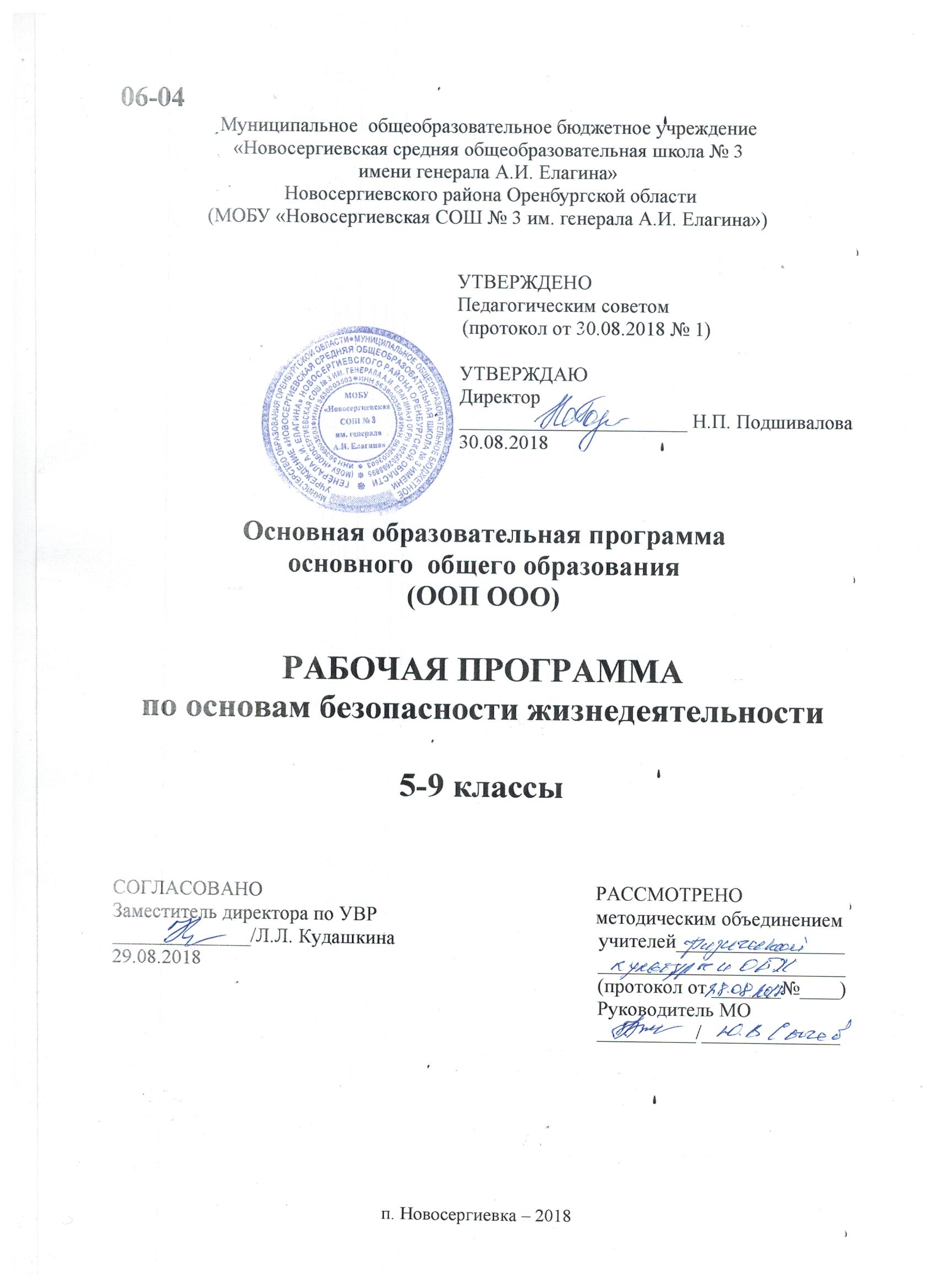 ОГЛАВЛЕНИЕ1.  Планируемые результаты освоения программы по предмету ОБЖ1.1. Личностные результаты   • усвоение правил индивидуального и коллективного безопасного поведения в чрезвычайных ситуациях, угрожающих жизни и здоровью людей, правил поведения на транспорте и на дорогах;• формирование понимания ценности здорового и безопасного образа жизни;• усвоение гуманистических, демократических и традиционных ценностей многонационального российского общества; воспитание чувства ответственности и долга передРодиной;• формирование ответственного отношения к учению, готовности и способности обучающихся к саморазвитию исамообразованию на основе мотивации к обучению и познанию, осознанному выбору и построению дальнейшейиндивидуальной траектории образования на базе ориентировки в многообразном мире профессий и профессиональных предпочтений, с учётом устойчивых познавательныхинтересов;• формирование целостного мировоззрения, соответствующего современномууровню развития науки и общественной практики, учитывающего социальное, культурное,языковое, духовное многообразие современного мира;• формирование готовности и способности вести диалог сдругими людьми и достигать в нём взаимопонимания;• освоение социальных норм, правил поведения, ролей иформ социальной жизни в группах и сообществах, включая взрослые и социальные сообщества;• развитие морального сознания и компетентности в решении моральных проблем на основе личностного выбора,формирование нравственных чувств и нравственного поведения, осознанного и ответственного отношения к собственным поступкам;• формирование коммуникативной компетентности в общении и сотрудничестве со сверстниками, старшими и младшими в процессе образовательной, общественно полезной,учебно-исследовательской, творческой и других видов деятельности;• формирование основ экологической культуры на основе признания ценности жизни во всех её проявлениях инеобходимости ответственного, бережного отншения кокружающей среде;• осознание значения семьи в жизни человека и общества, принятие ценности семейной жизни, уважительное изаботливое отношение к членам своей семьи;• формирование антиэкстремистского и антитеррористического мышления, потребностей соблюдать нормы здорового образа жизни, осознанно выполнять правила безопасности жизнедеятельности.1.2. Метапредметные результаты • умение самостоятельно определять цели своего обучения, ставить и формулировать для себя новые задачи вучёбе и познавательной деятельности, развивать мотивы иинтересы своей познавательной деятельности;• умение самостоятельно планировать пути достиженияцелей защищённости, в том числе альтернативные, осознанно выбирать наиболее эффективные способы решенияучебных и познавательных задач;• умение соотносить свои действия с планируемыми результатами курса, осуществлять контроль своей деятельности в процессе достижения результата, определять способы действий в опасных и чрезвычайных ситуациях в рамках предложенных условий и требований, корректироватьсвои действия в соответствии с изменяющейся ситуацией;• умение оценивать правильность выполнения учебнойзадачи в области безопасности жизнедеятельности, собственные возможности её решения;• владение основами самоконтроля, самооценки, принятия решений и осуществления осознанного выбора в учебной и познавательной деятельности;• умение определять понятия, создавать обобщения, устанавливать аналогии, классифицировать, самостоятельновыбирать основания и критерии (например, для классификации опасных и чрезвычайных ситуаций, видов террористической и экстремистской деятельности), устанавливать причинно-следственные связи, строить логическоерассуждение, умозаключение (индуктивное, дедуктивное или по аналогии) и делать выводы;• умение создавать, применять и преобразовывать знакии символы, модели и схемы для решения учебных и познавательных задач;• умение организовывать учебное сотрудничество и совместную деятельность с учителем и сверстниками; работать индивидуально и в группе: находить общее решениеи разрешать конфликты на основе согласования позицийи учёта интересов; формулировать, аргументировать и отстаивать своё мнение;• формирование компетентности в области использованияинформационно-коммуникационных технологий;• освоение приёмов действий в опасных и чрезвычайныхситуациях природного, техногенного и социального характера, в том числе оказание первой помощи пострадавшим;• формирование умений взаимодействовать с окружающими, выполнять различные социальные роли во времяи при ликвидации последствий чрезвычайных ситуаций.1.3. Предметные результаты Выпускник научится:классифицировать и характеризовать условия экологической безопасности;использовать знания о предельно допустимых концентрациях вредных веществ в атмосфере, воде и почве;использовать знания о способах контроля качества окружающей среды и продуктов питания с использованием бытовых приборов;классифицировать и характеризовать причины и последствия опасных ситуаций при использовании бытовых приборов контроля качества окружающей среды и продуктов питания;безопасно, использовать бытовые приборы контроля качества окружающей среды и продуктов питания;безопасно использовать бытовые приборы;безопасно использовать средства бытовой химии;безопасно использовать средства коммуникации;классифицировать и характеризовать опасные ситуации криминогенного характера;предвидеть причины возникновения возможных опасных ситуаций криминогенного характера;безопасно вести и применять способы самозащиты в криминогенной ситуации на улице;безопасно вести и применять способы самозащиты в криминогенной ситуации в подъезде;безопасно вести и применять способы самозащиты в криминогенной ситуации в лифте;безопасно вести и применять способы самозащиты в криминогенной ситуации в квартире;безопасно вести и применять способы самозащиты при карманной краже;безопасно вести и применять способы самозащиты при попытке мошенничества;адекватно оценивать ситуацию дорожного движения;адекватно оценивать ситуацию и безопасно действовать при пожаре;безопасно использовать средства индивидуальной защиты при пожаре;безопасно применять первичные средства пожаротушения;соблюдать правила безопасности дорожного движения пешехода;соблюдать правила безопасности дорожного движения велосипедиста;соблюдать правила безопасности дорожного движения пассажира транспортного средства правила поведения на транспорте (наземном, в том числе железнодорожном, воздушном и водном);классифицировать и характеризовать причины и последствия опасных ситуаций на воде;адекватно оценивать ситуацию и безопасно вести у воды и на воде;использовать средства и способы само- и взаимопомощи на воде;классифицировать и характеризовать причины и последствия опасных ситуаций в туристических походах;готовиться к туристическим походам;адекватно оценивать ситуацию и безопасно вести в туристических походах;адекватно оценивать ситуацию и ориентироваться на местности;добывать и поддерживать огонь в автономных условиях;добывать и очищать воду в автономных условиях;добывать и готовить пищу в автономных условиях; сооружать (обустраивать) временное жилище в автономных условиях;подавать сигналы бедствия и отвечать на них;характеризовать причины и последствия чрезвычайных ситуаций природного характера для личности, общества и государства;предвидеть опасности и правильно действовать в случае чрезвычайных ситуаций природного характера;классифицировать мероприятия по защите населения от чрезвычайных ситуаций природного характера;безопасно использовать средства индивидуальной защиты; характеризовать причины и последствия чрезвычайных ситуаций техногенного характера для личности, общества и государства;предвидеть опасности и правильно действовать в чрезвычайных ситуациях техногенного характера;классифицировать мероприятия по защите населения от чрезвычайных ситуаций техногенного характера;безопасно действовать по сигналу «Внимание всем!»;безопасно использовать средства индивидуальной и коллективной защиты;комплектовать минимально необходимый набор вещей (документов, продуктов) в случае эвакуации;классифицировать и характеризовать явления терроризма, экстремизма, наркотизма и последствия данных явлений для личности, общества и государства;классифицировать мероприятия по защите населения от терроризма, экстремизма, наркотизма;адекватно оценивать ситуацию и безопасно действовать при обнаружении неизвестного предмета, возможной угрозе взрыва (при взрыве) взрывного устройства;адекватно оценивать ситуацию и безопасно действовать при похищении или захвате в заложники (попытки похищения) и при проведении мероприятий по освобождению заложников;классифицировать и характеризовать основные положения законодательных актов, регламентирующих ответственность несовершеннолетних за правонарушения;классифицировать и характеризовать опасные ситуации в местах большого скопления людей;предвидеть причины возникновения возможных опасных ситуаций в местах большого скопления людей;адекватно оценивать ситуацию и безопасно действовать в местах массового скопления людей;оповещать (вызывать) экстренные службы при чрезвычайной ситуации;характеризовать безопасный и здоровый образ жизни, его составляющие и значение для личности, общества и государства;классифицировать мероприятия и факторы, укрепляющие и разрушающие здоровье;планировать профилактические мероприятия по сохранению и укреплению своего здоровья;адекватно оценивать нагрузку и профилактические занятия по укреплению здоровья; планировать распорядок дня с учетом нагрузок;выявлять мероприятия и факторы, потенциально опасные для здоровья;безопасно использовать ресурсы интернета;анализировать состояние своего здоровья;определять состояния оказания неотложной помощи;использовать алгоритм действий по оказанию первой помощи;классифицировать средства оказания первой помощи;оказывать первую помощь при наружном и внутреннем кровотечении;извлекать инородное тело из верхних дыхательных путей;оказывать первую помощь при ушибах;оказывать первую помощь при растяжениях;оказывать первую помощь при вывихах;оказывать первую помощь при переломах;оказывать первую помощь при ожогах;оказывать первую помощь при отморожениях и общем переохлаждении;оказывать первую помощь при отравлениях;оказывать первую помощь при тепловом (солнечном) ударе;оказывать первую помощь при укусе насекомых и змей.Выпускник получит возможность научиться:безопасно использовать средства индивидуальной защиты велосипедиста; классифицировать и характеризовать причины и последствия опасных ситуаций в туристических поездках; готовиться к туристическим поездкам;адекватно оценивать ситуацию и безопасно вести в туристических поездках; анализировать последствия возможных опасных ситуаций в местах большого скопления людей; анализировать последствия возможных опасных ситуаций криминогенного характера; безопасно вести и применять права покупателя;анализировать последствия проявления терроризма, экстремизма, наркотизма;предвидеть пути и средства возможного вовлечения в террористическую, экстремистскую и наркотическую деятельность; анализировать влияние вредных привычек и факторов и на состояние своего здоровья; характеризовать роль семьи в жизни личности и общества и ее влияние на здоровье человека; классифицировать и характеризовать основные положения законодательных актов, регулирующих права и обязанности супругов, и защищающих права ребенка; владеть основами самоконтроля, самооценки, принятия решений и осуществления осознанного выбора в учебной и познавательной деятельности при формировании современной культуры безопасности жизнедеятельности;классифицировать основные правовые аспекты оказания первой помощи;оказывать первую помощь при не инфекционных заболеваниях; оказывать первую помощь при инфекционных заболеваниях; оказывать первую помощь при остановке сердечной деятельности;оказывать первую помощь при коме; оказывать первую помощь при поражении электрическим током; использовать для решения коммуникативных задач в области безопасности жизнедеятельности различные источники информации, включая Интернет-ресурсы и другие базы данных; усваивать приемы действий в различных опасных и чрезвычайных ситуациях; исследовать различные ситуации в повседневной жизнедеятельности, опасные и чрезвычайные ситуации, выдвигать предположения и проводить несложные эксперименты для доказательства предположений обеспечения личной безопасности; творчески решать моделируемые ситуации и практические задачи в области безопасности жизнедеятельности.2. Содержание предмета ОБЖ2.1. Содержание предмета ОБЖ  5 классЧеловек, среда его обитания, безопасность человека (5 ч)1.1. Город как среда обитания.1.2. Жилище человека, особенности жизнеобеспечения жилища.1.3. Особенности природных условий в городе.1.4. Взаимоотношения людей, проживающих в городе, и безопасность.1.5. Безопасность в повседневной жизниОпасные ситуации техногенного характера (6 ч)2.1. Дорожное движение, безопасность участников дорожного движения.2.2. Пешеход. Безопасность пешехода.2.3. Пассажир. Безопасность пассажира.2.4. Водитель.2.5. Пожарная безопасность.2.6. Безопасное поведение в бытовых ситуацияхОпасные ситуации природного характера (2 ч)3.1. Погодные условия и безопасность человека.3.2. Безопасность на водоёмахЧрезвычайные ситуации природного и техногенного характера (2 ч)4.1. Чрезвычайные ситуации природного характера.4.2. Чрезвычайные ситуации техногенного характераОпасные ситуации социального характера, антиобщественное поведение (3 ч)5.1. Антиобщественное поведение и его опасность.5.2. Обеспечение личной безопасности дома.5.3. Обеспечение личной безопасности на улицеЭкстремизм и терроризм — чрезвычайные опасности для общества и государства (4 ч)6.1. Экстремизм и терроризм: основные понятия ипричины их возникновения.6.2. Виды экстремистской итеррористической деятельности.6.3. Виды террористическихактов и их последствия.6.4. Ответственность несовершеннолетних за антиобщественное поведение и участиев террористической деятельностиВозрастные особенности развития человека и здоровый образ жизни (3 ч)7.1. О здоровом образе  жизни.7.2. Двигательная активность и закаливание организма – элементы здоровогообраза жизни.7.3. Рациональное питание.Гигиена питанияФакторы, разрушающие здоровье (2 ч)8.1. Вредные привычки и их влияние на здоровье.8.2. Здоровый образ жизни и профилактика вредных привычек (практические занятия) Первая помощь и правила её оказания (7 ч)9.1. Первая помощь при различных видах повреждений.9.2. Оказание первой помощи при ушибах, ссадинах (практические занятия).9.3. Первая помощь при отравлениях (практические занятия)Основное содержание по темам рабочей программы по ОБЖ.5 класс2.2. Содержание предмета ОБЖ  7 класс1. Опасные и чрезвычайные ситуации природного характера (3 ч)1.1. Различные природные явления.1.2. Общая характеристика природных явлений.1.3. Опасные и чрезвычайные ситуации природного характера2. Чрезвычайные ситуации геологического происхождения (3 ч)2.1. Землетрясение. Причины возникновения и возможные последствия.2.3. Правила безопасного поведения населения при землетрясении.2.4. Расположение вулканов на Земле, извержения вулканов3. Чрезвычайные ситуации метеорологического происхождения (2 ч)3.1. Ураганы и бури, причины их возникновения, возможные последствия.3.3. Смерчи.4. Чрезвычайные ситуации гидрологического происхождения (5 ч)4.1. Наводнения. Виды наводнений и их причины.4.3. Рекомендации населению по действиям при угрозе и во время наводнения.4.4. Сели и их характеристика.4.6. Цунами и их характеристика.4.8. Снежные лавины5. Природные пожары и чрезвычайныеситуации биологосоциального происхождения (3 ч)5.1. Лесные и торфяные пожары и их характеристика.5.3. Инфекционная заболеваемость людей и защита населения.5.4. Эпизоотии и эпифитотии.2. Защита населенияот чрезвычайных ситуаций геологического происхождения(3 ч)2.2. Защита населения отпоследствий землетрясений.2.5. Последствия извержения вулканов. Защита населения.2.6. Оползни и обвалы, ихпоследствия. Защита населения3. Защита населения от чрезвычайных ситуаций метеорологического происхождения (1 ч)3.2. Защита населения отпоследствий ураганов и бурь4. Защита населения от чрезвычайных ситуаций гидрологического происхождения (3 ч)4.2. Защита населения отпоследствий наводнений.4.5. Защита населения от последствий селевых потоков.4.7. Защита населения отцунами5. Защита населения от природных пожаров (1 ч)5.2. Профилактика лесных иторфяных пожаров, защитанаселения6. Духовно-нравственные основы противодействия терроризму и экстремизму (4 ч)6.1. Терроризм и факторыриска вовлечения подросткав террористическую и экстремистскую деятельность.6.2. Роль нравственных позиций и личных качеств подростков в формировании антитеррористического поведения7. Здоровый образ жизни и его значение для гармоничного развития человека (3 ч)7.1. Психологическая уравновешенность.7.2. Стресс и его влияние начеловека.7.3. Анатомо-физиологические особенности человека вподростковом возрасте8. Первая помощь при неотложных состояниях (3 ч)8.1. Общие правила оказания первой помощи.8.2. Оказание первой помощи при наружном кровотечении.8.3. Оказание первой помощи при ушибах и переломах.Основное содержание по темам рабочей программы по ОБЖ.7 класс2.3. Содержание предмета ОБЖ  8 класс1. Пожарная безопасность (3 ч)1.1. Пожары в жилых иобщественных зданиях, их причины и последствия.1.2. Профилактика пожаров в повседневной жизни и организация защиты населения.1.3. Права, обязанности и ответственность граждан в области пожарной безопасности. Обеспечение личной безопасности при пожарах.2. Безопасность на дорогах (3 ч)2.1. Причины дорожно-транспортных происшествий и травматизма людей.2.2. Организация дорожного движения, обязанности пешеходов и пассажиров.2.3. Велосипедист — водитель транспортного средства3. Безопасность на водоёмах (3 ч)3.1. Безопасное поведение на водоёмах в различных условиях.3.2. Безопасный отдых на водоёмах.3.3. Оказание помощи терпящим бедствие на воде4. Экология и безопасность (2 ч)4.1. Загрязнение окружающей среды и здоровье человека.4.2. Правила безопасного поведения при неблагоприятной экологической обстановке5. Чрезвычайные ситуации техногенного характера и их возможные последствия (5 ч)5.1. Классификация чрезвычайных ситуаций техногенного характера.5.2. Аварии на радиационноопасных объектах и их возможные последствия.5.3. Аварии на химически опасных объектах и их возможные последствия.5.4. Пожары и взрывы на взрывопожароопасных объектах экономики и их возможные последствия.6. Обеспечение защиты населения от чрезвычайных ситуаций (4 ч)6.1. Обеспечение радиационной безопасности населения.6.2. Обеспечение химической защиты населения.6.3. Обеспечение защиты населения от последствий аварий на взрывопожароопасных объектах.6.4. Обеспечение защиты населения от последствий аварий на гидротехнических сооружениях7. Организация защиты населения от чрезвычайных ситуаций техногенного характера (3 ч)7.1. Организация оповещения населения о чрезвычайных ситуациях техногенного характера.7.2. Эвакуация населения.7.3. Мероприятия по инженерной защите населения от чрезвычайных ситуаций техногенного характера8.Здоровый образ жизни и его составляющие (8 ч)8.1. Здоровье как основная ценность человека.8.2. Индивидуальное здоровье человека, его физическое, духовное и социальное благополучие.8.3. Репродуктивное здоровье — составляющая здоровья человека и общества.8.4. Здоровый образ жизни как необходимое условие сохранения и укрепления здоровья человека и общества.8.5. Здоровый образ жизни и профилактика основных неинфекционных заболеваний.8.6. Вредные привычки и их влияние на здоровье.8.7. Профилактика вредных привычек.8.8. Здоровый образ жизни и безопасность жизнедеятельности9. Первая помощь при неотложных состояниях (3 ч)9.1. Первая помощь пострадавшим и её значение.9.2. Первая помощь при отравлениях аварийно химически опасными веществами.9.3. Первая помощь при травмах.Основное содержание по темам рабочей программы по ОБЖ.8 класс2.4. Содержание предмета ОБЖ  9 класс1. Национальная безопасность в России в современноммире (4 ч)1.1. Современный мир и Россия.
1.2. Национальные интересы России в современном мире.
1.3. Основные угрозы национальным интересам и безопасности России.
1.4. Влияние культуры безопасности жизнедеятельности населения на национальную безопасность России2.Чрезвычайные ситуации мирного и военного времени и национальная безопасность России (4 ч)2.1. Чрезвычайные ситуации их классификация.
2.2. Чрезвычайные ситуации природного характера и их последствия.
2.3. Чрезвычайные ситуации техногенного характера и их причины.
2.4. Угроза военной безопасности России3. Организационные основы по защите населения страны от чрезвычайных ситуаций мирного и военного времени (3 ч)3.1. Единая государственная система предупреждения и ликвидации чрезвычайных
ситуаций (РСЧС).
3.2. Гражданская оборона как составная часть национальной безопасности и обо-роноспособностистраны.
3.3. МЧС России — федеральный орган управления в области защиты населения
и территорий от чрезвычайных ситуаций.4. Основные мероприятия, проводимые в Российской Федерации, по защите населения от чрезвычайных ситуаций мирного и военного времени (4 ч)4.1. Мониторинг и прогнозирование чрезвычайных ситуаций.
4.2. Инженерная защита населения от чрезвычайных ситуаций.4.3. Оповещение и эвакуация населения в условиях чрезвычайных ситуаций.
4.4. Аварийно-спасательные и другие неотложные работы в очагах поражения.5. Терроризм и экстремизм: их причины и последствия (2 ч)5.1. Международный терроризм — угроза национальной безопасности России.5.2. Виды террористической деятельности и террористических актов, их цели и способы осуществления.6. Нормативно-правовая база противодействия терроризму и экстремизму в
Российской Федерации (3 ч)6.1. Основные нормативно-правовые акты по противодействию терроризму и экс-тремизму.
6.2. Общегосударственное противодействие терроризму.
6.3. Нормативно-правовая база противодействия наркотизму7. Организационные основы системы противодействия терроризму и наркотизму в Российской Федерации (2 ч)7.1. Организационные основы противодействия терроризму в Российской Федера-ции.
7.2. Организационные основы противодействия наркотизму в Российской Федерации.8.Обеспечение личной безопасности при угрозе теракта и профилактика нар-
козависимости (2 ч)8.1. Правила поведения при угрозе террористического акта.
8.2. Профилактика наркозависимости.9. Здоровье — условие благополучия человека (3 ч)9.1. Здоровье человека как индивидуальная, так и общественная ценность.
9.2. Здоровый образ жизни и его составляющие.
9.3. Репродуктивное здоровье населения и национальная безопасность России10.Факторы, разрушающие репродуктивное здоровье (3 ч)10.1. Ранние половые связи и их последствия.
10.2. Инфекции, передаваемые половым путём.
10.3. Понятия о ВИЧ-инфекции и СПИДе11. Правовые основы сохранения и укрепления репродуктивного здоровья
(3 ч)11.1. Брак и семья.
11.2. Семья и здоровый образ жизни человека.
11.3. Основы семейного права в Российской Федерации12. Оказание первой помощи (1 ч)12.1. Первая помощь при массовых поражениях (практическое занятие по плану
преподавателя).
Основное содержание по темам рабочей программы по ОБЖ. 9 класс.Календарно-тематическое планирование с определением  основных видов учебной деятельности3.1.  Календарно-тематическое планирование  по ОБЖ  5 класс3.2.  Календарно-тематическое планирование  по ОБЖ7 класс  3.3.  Календарно-тематическое планирование  по ОБЖ8 класс  3.4.  Календарно-тематическое планирование  по ОБЖ9 класс1.  Планируемые результаты освоения программы по предмету биология        1.1.  Личностные результаты         1.2.  Метапредметные результаты      1.3.  Предметные результаты2.  Содержание предмета ОБЖ  2.1. Содержание предмета ОБЖ 5 класс    2.2. Содержание предмета ОБЖ  7 класс 2.3. Содержание предмета ОБЖ  8 класс 2.4. Содержание предмета ОБЖ  9 класс3.  Календарно-тематическое планирование с определением  основных видов учебной деятельности3.1.  Календарно-тематическое планирование  по ОБЖ  5 класс3.2.  Календарно-тематическое планирование  по  ОБЖ 7 класс3.3.  Календарно-тематическое планирование  по ОБЖ 8 класс3.4.  Календарно-тематическое планирование  по ОБЖ 9 классТемаОсновное содержание предметаПланируемые предметные результатыМодуль 1. Основы безопасности личности, общества и государства (22 ч)Модуль 1. Основы безопасности личности, общества и государства (22 ч)Модуль 1. Основы безопасности личности, общества и государства (22 ч)Раздел 1. Основы комплексной безопасности (15 ч)Раздел 1. Основы комплексной безопасности (15 ч)Раздел 1. Основы комплексной безопасности (15 ч)1.Человек, средаего обитания, безопасность человека(5 ч)Человек и окружающая среда. Основные правила пользования бытовыми приборами и инструментами, средствами бытовой химии, персональными компьютерами и др. Безопасность на дорогах. Правила поведения на транспорте (наземном, в том числе железнодорожном, воздушном и водном), ответственность за их нарушения. Правила безопасного поведения пешехода, пассажира и велосипедиста.Средства индивидуальной защиты велосипедиста. Пожар его причины и последствия. Правила поведения при пожаре при пожаре. Водоемы. Правила поведения у воды и оказания помощи на воде. Правила безопасности в ситуациях криминогенного характера (квартира, улица, подъезд, лифт, карманная кража, мошенничество.формирование современной культуры безопасности жизнедеятельности на основе понимания необходимости защиты личности, общества и государства посредством осознания значимости безопасного поведения в условиях чрезвычайных ситуаций природного, техногенного и социальногохарактера;2. Опасные ситуациитехногенного характера (6 ч)Человек и окружающая среда. Основные правила пользования бытовыми приборами и инструментами, средствами бытовой химии, персональными компьютерами и др. Безопасность на дорогах. Правила поведения на транспорте (наземном, в том числе железнодорожном, воздушном и водном), ответственность за их нарушения. Правила безопасного поведения пешехода, пассажира и велосипедиста.Средства индивидуальной защиты велосипедиста. Пожар его причины и последствия. Правила поведения при пожаре при пожаре. Водоемы. Правила поведения у воды и оказания помощи на воде. Правила безопасности в ситуациях криминогенного характера (квартира, улица, подъезд, лифт, карманная кража, мошенничество.формирование современной культуры безопасности жизнедеятельности на основе понимания необходимости защиты личности, общества и государства посредством осознания значимости безопасного поведения в условиях чрезвычайных ситуаций природного, техногенного и социальногохарактера;3.Опасные ситуацииприродного характера (2 ч)Человек и окружающая среда. Основные правила пользования бытовыми приборами и инструментами, средствами бытовой химии, персональными компьютерами и др. Безопасность на дорогах. Правила поведения на транспорте (наземном, в том числе железнодорожном, воздушном и водном), ответственность за их нарушения. Правила безопасного поведения пешехода, пассажира и велосипедиста.Средства индивидуальной защиты велосипедиста. Пожар его причины и последствия. Правила поведения при пожаре при пожаре. Водоемы. Правила поведения у воды и оказания помощи на воде. Правила безопасности в ситуациях криминогенного характера (квартира, улица, подъезд, лифт, карманная кража, мошенничество.формирование современной культуры безопасности жизнедеятельности на основе понимания необходимости защиты личности, общества и государства посредством осознания значимости безопасного поведения в условиях чрезвычайных ситуаций природного, техногенного и социальногохарактера;4. Чрезвычайные ситуации природного итехногенного характера (2 ч)Человек и окружающая среда. Основные правила пользования бытовыми приборами и инструментами, средствами бытовой химии, персональными компьютерами и др. Безопасность на дорогах. Правила поведения на транспорте (наземном, в том числе железнодорожном, воздушном и водном), ответственность за их нарушения. Правила безопасного поведения пешехода, пассажира и велосипедиста.Средства индивидуальной защиты велосипедиста. Пожар его причины и последствия. Правила поведения при пожаре при пожаре. Водоемы. Правила поведения у воды и оказания помощи на воде. Правила безопасности в ситуациях криминогенного характера (квартира, улица, подъезд, лифт, карманная кража, мошенничество.формирование современной культуры безопасности жизнедеятельности на основе понимания необходимости защиты личности, общества и государства посредством осознания значимости безопасного поведения в условиях чрезвычайных ситуаций природного, техногенного и социальногохарактера;Раздел 3. Основы противодействия экстремизму и терроризму в Российской Федерации (7 ч)Раздел 3. Основы противодействия экстремизму и терроризму в Российской Федерации (7 ч)Раздел 3. Основы противодействия экстремизму и терроризму в Российской Федерации (7 ч)5. Опасные ситуациисоциального характера, антиобщественное поведение (3 ч)Терроризм, экстремизм,  - сущность и угрозы безопасности личности и общества. Пути и средства вовлечения подростка в террористическую, экстремистскую и наркотическую деятельность. Ответственность несовершеннолетних за правонарушения. Личная безопасность при террористических актах и при обнаружении неизвестного предмета, возможной угрозе взрыва (при взрыве). Личная безопасность при похищении или захвате в заложники (попытке похищения) и при проведении мероприятий по освобождению заложников. Личная безопасность при посещении массовых мероприятий.формирование антиэкстремистской и антитеррористической личностной позиции;знание и умение применять правила поведения в условиях опасных и чрезвычайных ситуаций;знание основных опасных и чрезвычайных ситуацийприродного, техногенного и социального характера, включая экстремизм и терроризм и их последствия для личности, общества и государства;6. Экстремизм итерроризм — чрезвычайные опасностидля общества и государства (4 ч)Терроризм, экстремизм,  - сущность и угрозы безопасности личности и общества. Пути и средства вовлечения подростка в террористическую, экстремистскую и наркотическую деятельность. Ответственность несовершеннолетних за правонарушения. Личная безопасность при террористических актах и при обнаружении неизвестного предмета, возможной угрозе взрыва (при взрыве). Личная безопасность при похищении или захвате в заложники (попытке похищения) и при проведении мероприятий по освобождению заложников. Личная безопасность при посещении массовых мероприятий.формирование антиэкстремистской и антитеррористической личностной позиции;знание и умение применять правила поведения в условиях опасных и чрезвычайных ситуаций;знание основных опасных и чрезвычайных ситуацийприродного, техногенного и социального характера, включая экстремизм и терроризм и их последствия для личности, общества и государства;Модуль 2. Основы медицинских знаний и здорового образа жизни (12 ч)Модуль 2. Основы медицинских знаний и здорового образа жизни (12 ч)Модуль 2. Основы медицинских знаний и здорового образа жизни (12 ч)Раздел 4. Основы здорового образа жизни (5 ч)Раздел 4. Основы здорового образа жизни (5 ч)Раздел 4. Основы здорового образа жизни (5 ч)7. Возрастные особенности развитиячеловека и здоровыйобраз жизни (3 ч)Основные понятия о здоровье и здоровом образе жизни. Составляющие и факторы здорового образа жизни (физическая активность, питание, режим дня, гигиена). Вредные привычки и их факторы (навязчивые действия, игромания употребление алкоголя и наркотических веществ, курение табака и курительных смесей), их влияние на здоровье. Профилактика вредных привычек и их факторов.формирование убеждения в необходимости безопасногои здорового образа жизни;понимание личной и общественной значимости современной культуры безопасности жизнедеятельности;8. Факторы, разрушающие здоровье(2 ч)Основные понятия о здоровье и здоровом образе жизни. Составляющие и факторы здорового образа жизни (физическая активность, питание, режим дня, гигиена). Вредные привычки и их факторы (навязчивые действия, игромания употребление алкоголя и наркотических веществ, курение табака и курительных смесей), их влияние на здоровье. Профилактика вредных привычек и их факторов.формирование установки на здоровый образ жизни,исключающий употребление алкоголя, наркотиков, курения и нанесение иного вреда здоровью;Раздел 5. Основы медицинских знаний и оказание первой помощи (7 ч)Раздел 5. Основы медицинских знаний и оказание первой помощи (7 ч)Раздел 5. Основы медицинских знаний и оказание первой помощи (7 ч)9. Первая помощь иправила её оказания(8 ч)Основы оказания первой помощи. Первая помощь при наружном и внутреннем кровотечении. Первая помощь при ушибах и растяжениях, вывихах и переломах. Первая помощь при отравлениях. умение оказать первую помощь пострадавшим;ТемаОсновное содержание предметаПланируемые предметные результатыМодуль 1. Основы безопасности личности, общества и государства (28 ч)Модуль 1. Основы безопасности личности, общества и государства (28 ч)Модуль 1. Основы безопасности личности, общества и государства (28 ч)Раздел 1. Основы комплексной безопасности (16 ч)Раздел 1. Основы комплексной безопасности (16 ч)Раздел 1. Основы комплексной безопасности (16 ч)1.Опасные и чрезвычайные ситуации природного характера (3 ч)Человек и окружающая среда. Пожар его причины и последствия. Правила поведения при пожаре. Первичные средства пожаротушения. Средства индивидуальной защиты. Водоемы. Правила поведения у воды и оказания помощи на воде. Сигналы бедствия, способы их подачи и ответы на них, Элементарные способы самозащиты. формирование современной культуры безопасности жизнедеятельности на основе понимания необходимости защиты личности, общества и государства посредством осознания значимости безопасного поведения в условиях чрезвычайных ситуаций природного, техногенного и социальногохарактера;знание основных опасных и чрезвычайных ситуацийприродного, техногенного и социального характера, включая экстремизм итерроризм и ихпоследствия дляличности, общества и государства;•знание и умение применять правила поведения в условиях опасных и чрезвычайных ситуаций;2. Чрезвычайные ситуации геологического происхождения (3 ч)Человек и окружающая среда. Пожар его причины и последствия. Правила поведения при пожаре. Первичные средства пожаротушения. Средства индивидуальной защиты. Водоемы. Правила поведения у воды и оказания помощи на воде. Сигналы бедствия, способы их подачи и ответы на них, Элементарные способы самозащиты. формирование современной культуры безопасности жизнедеятельности на основе понимания необходимости защиты личности, общества и государства посредством осознания значимости безопасного поведения в условиях чрезвычайных ситуаций природного, техногенного и социальногохарактера;знание основных опасных и чрезвычайных ситуацийприродного, техногенного и социального характера, включая экстремизм итерроризм и ихпоследствия дляличности, общества и государства;•знание и умение применять правила поведения в условиях опасных и чрезвычайных ситуаций;3.Чрезвычайные ситуации метеорологического происхождения (2 ч)Человек и окружающая среда. Пожар его причины и последствия. Правила поведения при пожаре. Первичные средства пожаротушения. Средства индивидуальной защиты. Водоемы. Правила поведения у воды и оказания помощи на воде. Сигналы бедствия, способы их подачи и ответы на них, Элементарные способы самозащиты. формирование современной культуры безопасности жизнедеятельности на основе понимания необходимости защиты личности, общества и государства посредством осознания значимости безопасного поведения в условиях чрезвычайных ситуаций природного, техногенного и социальногохарактера;знание основных опасных и чрезвычайных ситуацийприродного, техногенного и социального характера, включая экстремизм итерроризм и ихпоследствия дляличности, общества и государства;•знание и умение применять правила поведения в условиях опасных и чрезвычайных ситуаций;4. Чрезвычайные ситуации гидрологического происхождения (5 ч)Человек и окружающая среда. Пожар его причины и последствия. Правила поведения при пожаре. Первичные средства пожаротушения. Средства индивидуальной защиты. Водоемы. Правила поведения у воды и оказания помощи на воде. Сигналы бедствия, способы их подачи и ответы на них, Элементарные способы самозащиты. формирование современной культуры безопасности жизнедеятельности на основе понимания необходимости защиты личности, общества и государства посредством осознания значимости безопасного поведения в условиях чрезвычайных ситуаций природного, техногенного и социальногохарактера;знание основных опасных и чрезвычайных ситуацийприродного, техногенного и социального характера, включая экстремизм итерроризм и ихпоследствия дляличности, общества и государства;•знание и умение применять правила поведения в условиях опасных и чрезвычайных ситуаций;5. Природные пожары и чрезвычайные ситуации биологосоциального происхождения (3 ч)Человек и окружающая среда. Пожар его причины и последствия. Правила поведения при пожаре. Первичные средства пожаротушения. Средства индивидуальной защиты. Водоемы. Правила поведения у воды и оказания помощи на воде. Сигналы бедствия, способы их подачи и ответы на них, Элементарные способы самозащиты. формирование современной культуры безопасности жизнедеятельности на основе понимания необходимости защиты личности, общества и государства посредством осознания значимости безопасного поведения в условиях чрезвычайных ситуаций природного, техногенного и социальногохарактера;знание основных опасных и чрезвычайных ситуацийприродного, техногенного и социального характера, включая экстремизм итерроризм и ихпоследствия дляличности, общества и государства;•знание и умение применять правила поведения в условиях опасных и чрезвычайных ситуаций;Раздел 2. Защита населения Российской Федерации от чрезвычайных ситуаций (8 ч)Раздел 2. Защита населения Российской Федерации от чрезвычайных ситуаций (8 ч)Раздел 2. Защита населения Российской Федерации от чрезвычайных ситуаций (8 ч)2. Защита населения от чрезвычайных ситуаций геологического происхождения(3 ч)Чрезвычайные ситуации природного характера и защита населения от них (землетрясения, извержения вулканов, оползни, обвалы, лавины, ураганы, бури, смерчи, сильный дождь (ливень), крупный град, гроза, сильный снегопад, сильный гололед, метели, снежные заносы, наводнения, половодье, сели, цунами, лесные, торфяные и степные пожары, эпидемии, эпизоотии и эпифитотии). Рекомендации по безопасному поведению. Средства индивидуальной защиты. Действия по сигналу «Внимание всем!». Эвакуация населения и правила поведения при эвакуации.умение предвидеть возникновение опасных ситуаций похарактерным признакам их проявления, а также на основе информации, получаемой из различных источников;умение принимать обоснованные решения в конкретнойопасной ситуации с учётом реально складывающейся обстановки и индивидуальных возможностей.3.Защита населения от чрезвычайных ситуаций метеорологического происхождения (1 ч)Чрезвычайные ситуации природного характера и защита населения от них (землетрясения, извержения вулканов, оползни, обвалы, лавины, ураганы, бури, смерчи, сильный дождь (ливень), крупный град, гроза, сильный снегопад, сильный гололед, метели, снежные заносы, наводнения, половодье, сели, цунами, лесные, торфяные и степные пожары, эпидемии, эпизоотии и эпифитотии). Рекомендации по безопасному поведению. Средства индивидуальной защиты. Действия по сигналу «Внимание всем!». Эвакуация населения и правила поведения при эвакуации.умение предвидеть возникновение опасных ситуаций похарактерным признакам их проявления, а также на основе информации, получаемой из различных источников;умение принимать обоснованные решения в конкретнойопасной ситуации с учётом реально складывающейся обстановки и индивидуальных возможностей.4. Защита населения от чрезвычайных ситуаций гидрологического происхождения (3 ч)Чрезвычайные ситуации природного характера и защита населения от них (землетрясения, извержения вулканов, оползни, обвалы, лавины, ураганы, бури, смерчи, сильный дождь (ливень), крупный град, гроза, сильный снегопад, сильный гололед, метели, снежные заносы, наводнения, половодье, сели, цунами, лесные, торфяные и степные пожары, эпидемии, эпизоотии и эпифитотии). Рекомендации по безопасному поведению. Средства индивидуальной защиты. Действия по сигналу «Внимание всем!». Эвакуация населения и правила поведения при эвакуации.умение предвидеть возникновение опасных ситуаций похарактерным признакам их проявления, а также на основе информации, получаемой из различных источников;умение принимать обоснованные решения в конкретнойопасной ситуации с учётом реально складывающейся обстановки и индивидуальных возможностей.5. Защита населения от природных пожаров (1 ч)Чрезвычайные ситуации природного характера и защита населения от них (землетрясения, извержения вулканов, оползни, обвалы, лавины, ураганы, бури, смерчи, сильный дождь (ливень), крупный град, гроза, сильный снегопад, сильный гололед, метели, снежные заносы, наводнения, половодье, сели, цунами, лесные, торфяные и степные пожары, эпидемии, эпизоотии и эпифитотии). Рекомендации по безопасному поведению. Средства индивидуальной защиты. Действия по сигналу «Внимание всем!». Эвакуация населения и правила поведения при эвакуации.умение предвидеть возникновение опасных ситуаций похарактерным признакам их проявления, а также на основе информации, получаемой из различных источников;умение принимать обоснованные решения в конкретнойопасной ситуации с учётом реально складывающейся обстановки и индивидуальных возможностей.Раздел 3. Основы противодействия терроризму и экстремизму в Российской Федерации (4 ч)Раздел 3. Основы противодействия терроризму и экстремизму в Российской Федерации (4 ч)Раздел 3. Основы противодействия терроризму и экстремизму в Российской Федерации (4 ч)6. Духовно-нравственные основы противодействия терроризму и экстремизму (4 ч)Терроризм, экстремизм, наркотизм - сущность и угрозы безопасности личности и общества. Пути и средства вовлечения подростка в террористическую, экстремистскую и наркотическую деятельность. Ответственность несовершеннолетних за правонарушения.формирование антиэкстремистской и антитеррористической личностной позиции;Модуль 2. Основы медицинских знаний и здорового образа жизни (9 ч)Модуль 2. Основы медицинских знаний и здорового образа жизни (9 ч)Модуль 2. Основы медицинских знаний и здорового образа жизни (9 ч)Раздел 4. Основы здорового образа жизни (3 ч)Раздел 4. Основы здорового образа жизни (3 ч)Раздел 4. Основы здорового образа жизни (3 ч)7. Здоровый образ жизни и его значение для гармоничного развития человека (3 ч)Основные понятия о здоровье и здоровом образе жизни. Составляющие и факторы здорового образа жизни (физическая активность, питание, режим дня, гигиена). Вредные привычки и их факторы (навязчивые действия, игромания употребление алкоголя и наркотических веществ, курение табака и курительных смесей), их влияние на здоровье. Профилактика вредных привычек и их факторов.формирование убеждения в необходимости безопасногои здорового образа жизни;понимание личной и общественной значимости современной культуры безопасности жизнедеятельности;Раздел 5. Основы медицинских знаний и оказание первой помощи (3 ч)Раздел 5. Основы медицинских знаний и оказание первой помощи (3 ч)Раздел 5. Основы медицинских знаний и оказание первой помощи (3 ч)8. Первая помощь при неотложных состояниях (3ч)Основы оказания первой помощи. Первая помощь при наружном и внутреннем кровотечении. Первая помощь при ушибах и растяжениях, вывихах и переломах. умение оказать первую помощь пострадавшим;ТемаОсновное содержание предметаПланируемые предметные результатыМодуль 1. Основы безопасности личности, общества и государства (23 ч)Модуль 1. Основы безопасности личности, общества и государства (23 ч)Модуль 1. Основы безопасности личности, общества и государства (23 ч)Раздел 1. Основы комплексной безопасности (16 ч)Раздел 1. Основы комплексной безопасности (16 ч)Раздел 1. Основы комплексной безопасности (16 ч)1.Пожарная безопасность (3 ч)Человек и окружающая среда.Безопасность на дорогах. Правила поведения на транспорте (наземном, в том числе железнодорожном, воздушном и водном), ответственность за их нарушения. Правила безопасного поведения пешехода, пассажира и велосипедиста.Пожар его причины и последствия. Правила поведения при пожаре. Первичные средства пожаротушения. Средства индивидуальной защиты. Водоемы. Правила поведения у воды и оказания помощи на воде. формирование современной культуры безопасности жизнедеятельности на основе понимания необходимости защиты личности, общества и государства посредством осознания значимости безопасного поведения в условиях чрезвычайных ситуаций природного, техногенного и социальногохарактера;знание основных опасных и чрезвычайных ситуацийприродного, техногенного и социального характера, включая экстремизм итерроризм и ихпоследствия дляличности, общества и государства;•знание и умение применять правила поведения в условиях опасных и чрезвычайных ситуаций;2. Безопасность на дорогах (3 ч)Человек и окружающая среда.Безопасность на дорогах. Правила поведения на транспорте (наземном, в том числе железнодорожном, воздушном и водном), ответственность за их нарушения. Правила безопасного поведения пешехода, пассажира и велосипедиста.Пожар его причины и последствия. Правила поведения при пожаре. Первичные средства пожаротушения. Средства индивидуальной защиты. Водоемы. Правила поведения у воды и оказания помощи на воде. формирование современной культуры безопасности жизнедеятельности на основе понимания необходимости защиты личности, общества и государства посредством осознания значимости безопасного поведения в условиях чрезвычайных ситуаций природного, техногенного и социальногохарактера;знание основных опасных и чрезвычайных ситуацийприродного, техногенного и социального характера, включая экстремизм итерроризм и ихпоследствия дляличности, общества и государства;•знание и умение применять правила поведения в условиях опасных и чрезвычайных ситуаций;3.. Безопасность на водоёмах (3 ч)Человек и окружающая среда.Безопасность на дорогах. Правила поведения на транспорте (наземном, в том числе железнодорожном, воздушном и водном), ответственность за их нарушения. Правила безопасного поведения пешехода, пассажира и велосипедиста.Пожар его причины и последствия. Правила поведения при пожаре. Первичные средства пожаротушения. Средства индивидуальной защиты. Водоемы. Правила поведения у воды и оказания помощи на воде. формирование современной культуры безопасности жизнедеятельности на основе понимания необходимости защиты личности, общества и государства посредством осознания значимости безопасного поведения в условиях чрезвычайных ситуаций природного, техногенного и социальногохарактера;знание основных опасных и чрезвычайных ситуацийприродного, техногенного и социального характера, включая экстремизм итерроризм и ихпоследствия дляличности, общества и государства;•знание и умение применять правила поведения в условиях опасных и чрезвычайных ситуаций;4. Экология и безопасность (2 ч)Человек и окружающая среда.Безопасность на дорогах. Правила поведения на транспорте (наземном, в том числе железнодорожном, воздушном и водном), ответственность за их нарушения. Правила безопасного поведения пешехода, пассажира и велосипедиста.Пожар его причины и последствия. Правила поведения при пожаре. Первичные средства пожаротушения. Средства индивидуальной защиты. Водоемы. Правила поведения у воды и оказания помощи на воде. формирование современной культуры безопасности жизнедеятельности на основе понимания необходимости защиты личности, общества и государства посредством осознания значимости безопасного поведения в условиях чрезвычайных ситуаций природного, техногенного и социальногохарактера;знание основных опасных и чрезвычайных ситуацийприродного, техногенного и социального характера, включая экстремизм итерроризм и ихпоследствия дляличности, общества и государства;•знание и умение применять правила поведения в условиях опасных и чрезвычайных ситуаций;5. Чрезвычайные ситуации теногенного характера и их возможные последствия (5 ч)Человек и окружающая среда.Безопасность на дорогах. Правила поведения на транспорте (наземном, в том числе железнодорожном, воздушном и водном), ответственность за их нарушения. Правила безопасного поведения пешехода, пассажира и велосипедиста.Пожар его причины и последствия. Правила поведения при пожаре. Первичные средства пожаротушения. Средства индивидуальной защиты. Водоемы. Правила поведения у воды и оказания помощи на воде. формирование современной культуры безопасности жизнедеятельности на основе понимания необходимости защиты личности, общества и государства посредством осознания значимости безопасного поведения в условиях чрезвычайных ситуаций природного, техногенного и социальногохарактера;знание основных опасных и чрезвычайных ситуацийприродного, техногенного и социального характера, включая экстремизм итерроризм и ихпоследствия дляличности, общества и государства;•знание и умение применять правила поведения в условиях опасных и чрезвычайных ситуаций;Раздел 2. Защита населения Российской Федерации от чрезвычайных ситуаций (7 ч)Раздел 2. Защита населения Российской Федерации от чрезвычайных ситуаций (7 ч)Раздел 2. Защита населения Российской Федерации от чрезвычайных ситуаций (7 ч)6. Обеспечение защиты населения отчрезвычайных ситуаций (4 ч)Чрезвычайные ситуации техногенного характера и защита населения от них (аварии на радиационно-опасных, химически опасных, пожароопасных и взрывоопасных, объектах экономики, транспорте, гидротехнических сооружениях). Рекомендации по безопасному поведению. Средства индивидуальной и коллективной защиты. Правила пользования ими. Действия по сигналу «Внимание всем!». Эвакуация населения и правила поведения при эвакуации.умение предвидеть возникновение опасных ситуаций похарактерным признакам их проявления, а также на основе информации, получаемой из различных источников;умение принимать обоснованные решения в конкретнойопасной ситуации с учётом реально складывающейся обстановки и индивидуальных возможностей.7. Организация защиты населения от чрезвычайных ситуацийтехногенного характера (3 ч)Чрезвычайные ситуации техногенного характера и защита населения от них (аварии на радиационно-опасных, химически опасных, пожароопасных и взрывоопасных, объектах экономики, транспорте, гидротехнических сооружениях). Рекомендации по безопасному поведению. Средства индивидуальной и коллективной защиты. Правила пользования ими. Действия по сигналу «Внимание всем!». Эвакуация населения и правила поведения при эвакуации.умение предвидеть возникновение опасных ситуаций похарактерным признакам их проявления, а также на основе информации, получаемой из различных источников;умение принимать обоснованные решения в конкретнойопасной ситуации с учётом реально складывающейся обстановки и индивидуальных возможностей.Чрезвычайные ситуации техногенного характера и защита населения от них (аварии на радиационно-опасных, химически опасных, пожароопасных и взрывоопасных, объектах экономики, транспорте, гидротехнических сооружениях). Рекомендации по безопасному поведению. Средства индивидуальной и коллективной защиты. Правила пользования ими. Действия по сигналу «Внимание всем!». Эвакуация населения и правила поведения при эвакуации.умение предвидеть возникновение опасных ситуаций похарактерным признакам их проявления, а также на основе информации, получаемой из различных источников;умение принимать обоснованные решения в конкретнойопасной ситуации с учётом реально складывающейся обстановки и индивидуальных возможностей.Модуль 2. Основы медицинских знаний и здорового образа жизни (11 ч)Модуль 2. Основы медицинских знаний и здорового образа жизни (11 ч)Модуль 2. Основы медицинских знаний и здорового образа жизни (11 ч)Раздел 4. Основы здорового образа жизни (8 ч)Раздел 4. Основы здорового образа жизни (8 ч)Раздел 4. Основы здорового образа жизни (8 ч)8. Здоровый образжизни и его составляющие (8 ч)Основные понятия о здоровье и здоровом образе жизни. Составляющие и факторы здорового образа жизни (физическая активность, питание, режим дня, гигиена). Вредные привычки и их факторы (навязчивые действия, игромания употребление алкоголя и наркотических веществ, курение табака и курительных смесей), их влияние на здоровье. Профилактика вредных привычек и их факторов.формирование убеждения в необходимости безопасногои здорового образа жизни;понимание личной и общественной значимости современной культуры безопасности жизнедеятельности;Раздел 5. Основы медицинских знаний и оказание первой помощи (3 ч)Раздел 5. Основы медицинских знаний и оказание первой помощи (3 ч)Раздел 5. Основы медицинских знаний и оказание первой помощи (3 ч)9. Первая помощьпри неотложных состояниях (3 ч)Основы оказания первой помощи. Первая помощь при наружном и внутреннем кровотечении. Первая помощь при ушибах и растяжениях, вывихах и переломах. Основные неинфекционные и инфекционные заболевания, их профилактика. Первая помощь при отравлениях. умение оказать первую помощь пострадавшим;ТемаОсновное содержание предметаПланируемые предметные результатыМодуль 1. Основы безопасности личности, общества и государства (24 ч)Модуль 1. Основы безопасности личности, общества и государства (24 ч)Модуль 1. Основы безопасности личности, общества и государства (24 ч)Раздел 1. Основы комплексной безопасности (8 ч)Раздел 1. Основы комплексной безопасности (8 ч)Раздел 1. Основы комплексной безопасности (8 ч)1.Национальная безопасность в России в соврменноммире (4 ч)Человек и окружающая среда. Мероприятия по защите населения в местах с неблагоприятной экологической обстановкой, предельно допустимые концентрации вредных веществ в атмосфере, воде, почве.формирование современной культуры безопасности жизнедеятельности на основе понимания необходимости защиты личности, общества и государства посредством осознания значимости безопасного поведения в условиях чрезвычайных ситуаций природного, техногенного и социальногохарактера;знание основных опасных и чрезвычайных ситуацийприродного, техногенного и социального характера, включая экстремизм итерроризм и ихпоследствия дляличности, общества и государства;•знание и умение применять правила поведения в условиях опасных и чрезвычайных ситуаций;2. Чрезвычайные ситуации мирного и военного времени и национальная безопасность России (4 ч)Человек и окружающая среда. Мероприятия по защите населения в местах с неблагоприятной экологической обстановкой, предельно допустимые концентрации вредных веществ в атмосфере, воде, почве.формирование современной культуры безопасности жизнедеятельности на основе понимания необходимости защиты личности, общества и государства посредством осознания значимости безопасного поведения в условиях чрезвычайных ситуаций природного, техногенного и социальногохарактера;знание основных опасных и чрезвычайных ситуацийприродного, техногенного и социального характера, включая экстремизм итерроризм и ихпоследствия дляличности, общества и государства;•знание и умение применять правила поведения в условиях опасных и чрезвычайных ситуаций;Раздел 2. Защита населения Российской Федерации от чрезвычайных ситуаций (7 ч)Раздел 2. Защита населения Российской Федерации от чрезвычайных ситуаций (7 ч)Раздел 2. Защита населения Российской Федерации от чрезвычайных ситуаций (7 ч)3. Организационные основы по защите населения страны от чрезвычайных ситуаций мирного и воен-
ного времени (3 ч)Чрезвычайные ситуации природного характера и защита населения от них. Рекомендации по безопасному поведению. Средства индивидуальной защиты. Чрезвычайные ситуации техногенного характера и защита населения от них. Рекомендации по безопасному поведению. Средства индивидуальной и коллективной защиты. Правила пользования ими. Действия по сигналу «Внимание всем!». Эвакуация населения и правила поведения при эвакуации.умение предвидеть возникновение опасных ситуаций похарактерным признакам их проявления, а также на основе информации, получаемой из различных источников;умение принимать обоснованные решения в конкретнойопасной ситуации с учётом реально складывающейся обстановки и индивидуальных возможностей.4. Основные мероприятия, проводимые в Российской Федерации, по за-
щите населения от чрезвычайных ситуаций мирного и военного времени (4 ч)Чрезвычайные ситуации природного характера и защита населения от них. Рекомендации по безопасному поведению. Средства индивидуальной защиты. Чрезвычайные ситуации техногенного характера и защита населения от них. Рекомендации по безопасному поведению. Средства индивидуальной и коллективной защиты. Правила пользования ими. Действия по сигналу «Внимание всем!». Эвакуация населения и правила поведения при эвакуации.умение предвидеть возникновение опасных ситуаций похарактерным признакам их проявления, а также на основе информации, получаемой из различных источников;умение принимать обоснованные решения в конкретнойопасной ситуации с учётом реально складывающейся обстановки и индивидуальных возможностей.Чрезвычайные ситуации природного характера и защита населения от них. Рекомендации по безопасному поведению. Средства индивидуальной защиты. Чрезвычайные ситуации техногенного характера и защита населения от них. Рекомендации по безопасному поведению. Средства индивидуальной и коллективной защиты. Правила пользования ими. Действия по сигналу «Внимание всем!». Эвакуация населения и правила поведения при эвакуации.умение предвидеть возникновение опасных ситуаций похарактерным признакам их проявления, а также на основе информации, получаемой из различных источников;умение принимать обоснованные решения в конкретнойопасной ситуации с учётом реально складывающейся обстановки и индивидуальных возможностей.Раздел 3. Противодействие терроризму и экстремизму в Российской Федерации (9 ч)Раздел 3. Противодействие терроризму и экстремизму в Российской Федерации (9 ч)Раздел 3. Противодействие терроризму и экстремизму в Российской Федерации (9 ч)5. Терроризм и экстремизм: их причины и последствия
(2 ч)Терроризм, экстремизм, наркотизм - сущность и угрозы безопасности личности и общества. Пути и средства вовлечения подростка в террористическую, экстремистскую и наркотическую деятельность. Ответственность несовершеннолетних за правонарушения. Личная безопасность при террористических актах и при обнаружении неизвестного предмета, возможной угрозе взрыва (при взрыве). Личная безопасность при похищении или захвате в заложники (попытке похищения) и при проведении мероприятий по освобождению заложников. Личная безопасность при посещении массовых мероприятий.понимание роли государства и действующего зконодательства в обеспечении национальной безопасности и защиты населения от опасных и чрезвычайных ситуаций
природного, техногенного и социального характера, в том числе от экстремизма и терроризма;
понимание необходимости подготовки граждан к военной службе;
формирование антиэктремистской и антитеррористической личностной позиции;умение предвидеть возникновение опасных ситуаций по характерным признакам их проявления, а также на основе информации, получаемой из различных источников;
умение принимать обоснованные решения в конкретной опасной ситуации с учётом реально складывающейся обстановки и индивидуальных возможностей;знание и умение применять правила поведения в условиях опасных и чрезвычайных ситуаций;6. Нормативно-правовая база противодействия терроризму и экстремизму в Российской Федерации (3 ч)Терроризм, экстремизм, наркотизм - сущность и угрозы безопасности личности и общества. Пути и средства вовлечения подростка в террористическую, экстремистскую и наркотическую деятельность. Ответственность несовершеннолетних за правонарушения. Личная безопасность при террористических актах и при обнаружении неизвестного предмета, возможной угрозе взрыва (при взрыве). Личная безопасность при похищении или захвате в заложники (попытке похищения) и при проведении мероприятий по освобождению заложников. Личная безопасность при посещении массовых мероприятий.понимание роли государства и действующего зконодательства в обеспечении национальной безопасности и защиты населения от опасных и чрезвычайных ситуаций
природного, техногенного и социального характера, в том числе от экстремизма и терроризма;
понимание необходимости подготовки граждан к военной службе;
формирование антиэктремистской и антитеррористической личностной позиции;умение предвидеть возникновение опасных ситуаций по характерным признакам их проявления, а также на основе информации, получаемой из различных источников;
умение принимать обоснованные решения в конкретной опасной ситуации с учётом реально складывающейся обстановки и индивидуальных возможностей;знание и умение применять правила поведения в условиях опасных и чрезвычайных ситуаций;7. Организационные основы системы противодействия терроризму и наркотизму в Российской Федерации (2 ч)Терроризм, экстремизм, наркотизм - сущность и угрозы безопасности личности и общества. Пути и средства вовлечения подростка в террористическую, экстремистскую и наркотическую деятельность. Ответственность несовершеннолетних за правонарушения. Личная безопасность при террористических актах и при обнаружении неизвестного предмета, возможной угрозе взрыва (при взрыве). Личная безопасность при похищении или захвате в заложники (попытке похищения) и при проведении мероприятий по освобождению заложников. Личная безопасность при посещении массовых мероприятий.понимание роли государства и действующего зконодательства в обеспечении национальной безопасности и защиты населения от опасных и чрезвычайных ситуаций
природного, техногенного и социального характера, в том числе от экстремизма и терроризма;
понимание необходимости подготовки граждан к военной службе;
формирование антиэктремистской и антитеррористической личностной позиции;умение предвидеть возникновение опасных ситуаций по характерным признакам их проявления, а также на основе информации, получаемой из различных источников;
умение принимать обоснованные решения в конкретной опасной ситуации с учётом реально складывающейся обстановки и индивидуальных возможностей;знание и умение применять правила поведения в условиях опасных и чрезвычайных ситуаций;8. Обеспечение личной безопасности при угрозе теракта и профилактика наркозависимости (2 ч)Терроризм, экстремизм, наркотизм - сущность и угрозы безопасности личности и общества. Пути и средства вовлечения подростка в террористическую, экстремистскую и наркотическую деятельность. Ответственность несовершеннолетних за правонарушения. Личная безопасность при террористических актах и при обнаружении неизвестного предмета, возможной угрозе взрыва (при взрыве). Личная безопасность при похищении или захвате в заложники (попытке похищения) и при проведении мероприятий по освобождению заложников. Личная безопасность при посещении массовых мероприятий.понимание роли государства и действующего зконодательства в обеспечении национальной безопасности и защиты населения от опасных и чрезвычайных ситуаций
природного, техногенного и социального характера, в том числе от экстремизма и терроризма;
понимание необходимости подготовки граждан к военной службе;
формирование антиэктремистской и антитеррористической личностной позиции;умение предвидеть возникновение опасных ситуаций по характерным признакам их проявления, а также на основе информации, получаемой из различных источников;
умение принимать обоснованные решения в конкретной опасной ситуации с учётом реально складывающейся обстановки и индивидуальных возможностей;знание и умение применять правила поведения в условиях опасных и чрезвычайных ситуаций;Модуль 2. Основы медицинских знаний и здорового образа жизни (10 ч)Модуль 2. Основы медицинских знаний и здорового образа жизни (10 ч)Модуль 2. Основы медицинских знаний и здорового образа жизни (10 ч)Раздел 4. Основы здорового образа жизни (9 ч)Раздел 4. Основы здорового образа жизни (9 ч)Раздел 4. Основы здорового образа жизни (9 ч)9. Здоровье — условие благополучия человека (3 ч)Основные понятия о здоровье и здоровом образе жизни. Составляющие и факторы здорового образа жизни (физическая активность, питание, режим дня, гигиена). Вредные привычки и их факторы (навязчивые действия, игромания употребление алкоголя и наркотических веществ, курение табака и курительных смесей), их влияние на здоровье. Профилактика вредных привычек и их факторов. Семья в современном обществе. Права и обязанности супругов. Защита прав ребенка.формирование убеждения в необходимости безопасного и здорового образа жизни;
понимание личной и общественной значимости современной культуры безопасности жизнедеятельности;формирование установки на здоровый образ жизни,
исключающий употребление алкоголя, наркотиков, курения и нанесение иного вреда здоровью;10. Факторы, разрушающие репродуктивное здоровье (3 ч)Основные понятия о здоровье и здоровом образе жизни. Составляющие и факторы здорового образа жизни (физическая активность, питание, режим дня, гигиена). Вредные привычки и их факторы (навязчивые действия, игромания употребление алкоголя и наркотических веществ, курение табака и курительных смесей), их влияние на здоровье. Профилактика вредных привычек и их факторов. Семья в современном обществе. Права и обязанности супругов. Защита прав ребенка.формирование убеждения в необходимости безопасного и здорового образа жизни;
понимание личной и общественной значимости современной культуры безопасности жизнедеятельности;формирование установки на здоровый образ жизни,
исключающий употребление алкоголя, наркотиков, курения и нанесение иного вреда здоровью;11. Правовые основы сохранения и укрепления репродуктивного здоровья
(3 ч)Основные понятия о здоровье и здоровом образе жизни. Составляющие и факторы здорового образа жизни (физическая активность, питание, режим дня, гигиена). Вредные привычки и их факторы (навязчивые действия, игромания употребление алкоголя и наркотических веществ, курение табака и курительных смесей), их влияние на здоровье. Профилактика вредных привычек и их факторов. Семья в современном обществе. Права и обязанности супругов. Защита прав ребенка.формирование убеждения в необходимости безопасного и здорового образа жизни;
понимание личной и общественной значимости современной культуры безопасности жизнедеятельности;формирование установки на здоровый образ жизни,
исключающий употребление алкоголя, наркотиков, курения и нанесение иного вреда здоровью;Раздел 5. Основы медицинских знаний и оказание первой помощи (1 ч)Раздел 5. Основы медицинских знаний и оказание первой помощи (1 ч)Раздел 5. Основы медицинских знаний и оказание первой помощи (1 ч)12. Оказание первойпомощи (1 ч)Первая помощь при отравлениях.Первая помощь при остановке сердечной деятельности. Первая помощь при коме.умение оказать первую помощь пострадавшим;№ урокаТипурокаТемаурокаДата проведения урокаДата проведения урокаОсновные виды учебной деятельности№ урокаТипурокаТемаурокапо плануфактич.Основные виды учебной деятельностиРаздел 1. Основы комплексной безопасности (15 ч)Раздел 1. Основы комплексной безопасности (15 ч)Раздел 1. Основы комплексной безопасности (15 ч)Раздел 1. Основы комплексной безопасности (15 ч)Раздел 1. Основы комплексной безопасности (15 ч)Раздел 1. Основы комплексной безопасности (15 ч)1Урок изучения и первичного закреплеления новых знаний Город как среда обитания.Сравнивают особенности жизнеобеспечения городского и сельского жилища и возможные опасные и аварийные ситуации.
Анализируют инструкции пользователя электрических и электронных приборов.
Различают предметы бытовой химии.
Характеризуют наиболее эффективный способ предотвращения опасной ситуации в быту.
Отвечают на вопросы и выполняют задания, приведённые после каждого параграфа главы 1 учебника для 5 класса под ред .А.Т. Смирнова.2КомбинированныйЖилище человека, особенности жизнеобеспечения жилища.Сравнивают особенности жизнеобеспечения городского и сельского жилища и возможные опасные и аварийные ситуации.
Анализируют инструкции пользователя электрических и электронных приборов.
Различают предметы бытовой химии.
Характеризуют наиболее эффективный способ предотвращения опасной ситуации в быту.
Отвечают на вопросы и выполняют задания, приведённые после каждого параграфа главы 1 учебника для 5 класса под ред .А.Т. Смирнова.3КомбинированныйОсобенности природных условий в городе.Сравнивают особенности жизнеобеспечения городского и сельского жилища и возможные опасные и аварийные ситуации.
Анализируют инструкции пользователя электрических и электронных приборов.
Различают предметы бытовой химии.
Характеризуют наиболее эффективный способ предотвращения опасной ситуации в быту.
Отвечают на вопросы и выполняют задания, приведённые после каждого параграфа главы 1 учебника для 5 класса под ред .А.Т. Смирнова.4КомбинированныйВзаимоотношения людей, проживающих в городе, и безопасность.Сравнивают особенности жизнеобеспечения городского и сельского жилища и возможные опасные и аварийные ситуации.
Анализируют инструкции пользователя электрических и электронных приборов.
Различают предметы бытовой химии.
Характеризуют наиболее эффективный способ предотвращения опасной ситуации в быту.
Отвечают на вопросы и выполняют задания, приведённые после каждого параграфа главы 1 учебника для 5 класса под ред .А.Т. Смирнова.5КомбинированныйБезопасность в повседневной  жизни.Сравнивают особенности жизнеобеспечения городского и сельского жилища и возможные опасные и аварийные ситуации.
Анализируют инструкции пользователя электрических и электронных приборов.
Различают предметы бытовой химии.
Характеризуют наиболее эффективный способ предотвращения опасной ситуации в быту.
Отвечают на вопросы и выполняют задания, приведённые после каждого параграфа главы 1 учебника для 5 класса под ред .А.Т. Смирнова.6КомбинированныйДорожное движение, безопасность участников дорожного движения.Характеризуют причины дорожно-транспортных происшествий, организацию дорожного движения и правила безопасного поведения участников дорожного движения. Запоминают правила безопасного поведения на дорогах.
Анализируют причины возникновения пожаров в жилых и общественных зданиях.
Характеризуют права и обязанности граждан в области пожарной безопасности в быту.
Запоминают правила безопасного поведения при пожаре.
Отвечают на вопросы и выполняют задания, приведённые после каждого параграфаглавы2 учебника для 5 класса под ред. А.Т.Смирнова.7КомбинированныйПешеход. Безопасность пешехода.Характеризуют причины дорожно-транспортных происшествий, организацию дорожного движения и правила безопасного поведения участников дорожного движения. Запоминают правила безопасного поведения на дорогах.
Анализируют причины возникновения пожаров в жилых и общественных зданиях.
Характеризуют права и обязанности граждан в области пожарной безопасности в быту.
Запоминают правила безопасного поведения при пожаре.
Отвечают на вопросы и выполняют задания, приведённые после каждого параграфаглавы2 учебника для 5 класса под ред. А.Т.Смирнова.8КомбинированныйПассажир. Безопасность пассажира.Характеризуют причины дорожно-транспортных происшествий, организацию дорожного движения и правила безопасного поведения участников дорожного движения. Запоминают правила безопасного поведения на дорогах.
Анализируют причины возникновения пожаров в жилых и общественных зданиях.
Характеризуют права и обязанности граждан в области пожарной безопасности в быту.
Запоминают правила безопасного поведения при пожаре.
Отвечают на вопросы и выполняют задания, приведённые после каждого параграфаглавы2 учебника для 5 класса под ред. А.Т.Смирнова.9КомбинированныйВодитель.Характеризуют причины дорожно-транспортных происшествий, организацию дорожного движения и правила безопасного поведения участников дорожного движения. Запоминают правила безопасного поведения на дорогах.
Анализируют причины возникновения пожаров в жилых и общественных зданиях.
Характеризуют права и обязанности граждан в области пожарной безопасности в быту.
Запоминают правила безопасного поведения при пожаре.
Отвечают на вопросы и выполняют задания, приведённые после каждого параграфаглавы2 учебника для 5 класса под ред. А.Т.Смирнова.10КомбинированныйПожарная безопасность.Характеризуют причины дорожно-транспортных происшествий, организацию дорожного движения и правила безопасного поведения участников дорожного движения. Запоминают правила безопасного поведения на дорогах.
Анализируют причины возникновения пожаров в жилых и общественных зданиях.
Характеризуют права и обязанности граждан в области пожарной безопасности в быту.
Запоминают правила безопасного поведения при пожаре.
Отвечают на вопросы и выполняют задания, приведённые после каждого параграфаглавы2 учебника для 5 класса под ред. А.Т.Смирнова.11КомбинированныйБезопасное поведение в бытовых ситуацияхХарактеризуют причины дорожно-транспортных происшествий, организацию дорожного движения и правила безопасного поведения участников дорожного движения. Запоминают правила безопасного поведения на дорогах.
Анализируют причины возникновения пожаров в жилых и общественных зданиях.
Характеризуют права и обязанности граждан в области пожарной безопасности в быту.
Запоминают правила безопасного поведения при пожаре.
Отвечают на вопросы и выполняют задания, приведённые после каждого параграфаглавы2 учебника для 5 класса под ред. А.Т.Смирнова.12Комбинированный Погодные условия и безопасность человека.
Характеризуют основные опасные погодные условия в местах вашего проживания и их последствия.
Различают меры безопасного поведения в условиях опасных погодных явлений(ветер, дождь, гололёд).
Различают состояние водоёмов в различное время года.
Объясняют правила поведения на водоёмах.
Применяют правила само- и взаимопомощи терпящим бедствие на воде.
Отвечают на вопросы и выполняют задания, приведённые после каждого параграфа главы 3учебника для 5 класса под ред. А.Т.Смирнова13КомбинированныйБезопасность на водоёмахХарактеризуют основные опасные погодные условия в местах вашего проживания и их последствия.
Различают меры безопасного поведения в условиях опасных погодных явлений(ветер, дождь, гололёд).
Различают состояние водоёмов в различное время года.
Объясняют правила поведения на водоёмах.
Применяют правила само- и взаимопомощи терпящим бедствие на воде.
Отвечают на вопросы и выполняют задания, приведённые после каждого параграфа главы 3учебника для 5 класса под ред. А.Т.Смирнова14КомбинированныйЧрезвычайные ситуации природного характера.
Различают чрезвычайные ситуации по причинам их возникновения.
Анализируют правила своего возможного поведения в случае возникновения той или иной чрезвычайной ситуации.
Отвечают на вопросы и выполняют задания, приведённые после каждого параграфа главы 4 учебника для 5 класса под ред. А. Т. Смирнова15КомбинированныйЧрезвычайные ситуации техногенного характераРазличают чрезвычайные ситуации по причинам их возникновения.
Анализируют правила своего возможного поведения в случае возникновения той или иной чрезвычайной ситуации.
Отвечают на вопросы и выполняют задания, приведённые после каждого параграфа главы 4 учебника для 5 класса под ред. А. Т. СмирноваРаздел 3. Основы противодействия экстремизму и терроризму в Российской Федерации (7 ч)Раздел 3. Основы противодействия экстремизму и терроризму в Российской Федерации (7 ч)Раздел 3. Основы противодействия экстремизму и терроризму в Российской Федерации (7 ч)Раздел 3. Основы противодействия экстремизму и терроризму в Российской Федерации (7 ч)Раздел 3. Основы противодействия экстремизму и терроризму в Российской Федерации (7 ч)Раздел 3. Основы противодействия экстремизму и терроризму в Российской Федерации (7 ч)16КомбинированныйАнтиобщественное поведение и его опасность.
Характеризуют основные виды антиобщественного поведения и их последствия.
Вырабатывают отрицательное отношение к любым видам антиобщественного поведения.
Распознают признаки возникновения опасной ситуации дома и на улице.
Составляют правила собственного безопасного поведения дома и на улице в различных опасных ситуациях.
Отвечают на вопросы и выполняют задания, приведённые после каждого параграфа главы 5учебника для 5 класса под ред. А. Т. Смирнова.17КомбинированныйОбеспечение личной безопасности дома.Характеризуют основные виды антиобщественного поведения и их последствия.
Вырабатывают отрицательное отношение к любым видам антиобщественного поведения.
Распознают признаки возникновения опасной ситуации дома и на улице.
Составляют правила собственного безопасного поведения дома и на улице в различных опасных ситуациях.
Отвечают на вопросы и выполняют задания, приведённые после каждого параграфа главы 5учебника для 5 класса под ред. А. Т. Смирнова.18КомбинированныйОбеспечение личной безопасности на улице.Характеризуют основные виды антиобщественного поведения и их последствия.
Вырабатывают отрицательное отношение к любым видам антиобщественного поведения.
Распознают признаки возникновения опасной ситуации дома и на улице.
Составляют правила собственного безопасного поведения дома и на улице в различных опасных ситуациях.
Отвечают на вопросы и выполняют задания, приведённые после каждого параграфа главы 5учебника для 5 класса под ред. А. Т. Смирнова.19КомбинированныйЭкстремизм и терроризм: основные понятия и причины их возникновения..Объясняют общие понятия экстремизма и терроризма и причины их возникновения.
Характеризуют основные виды (формы проявления) террористической деятельности.Формулируют свои правила поведения в повседневной жизни, чтобы не стать правонарушителями, и записывают их в дневник безопасности.Составляют план своих действий при угрозевозникновения теракта и при теракте.
Анализируют виды террористических актов и их характерные особенности.Характеризуют ответственность несовершеннолетних за антиобщественноеповедение.
Отвечают на вопросы и выполняют задания, приведённые после каждого параграфа главы 6 учебника для 5 класса под ред. А. Т. Смирнова.20КомбинированныйВиды экстремистской и террористической деятельности.Объясняют общие понятия экстремизма и терроризма и причины их возникновения.
Характеризуют основные виды (формы проявления) террористической деятельности.Формулируют свои правила поведения в повседневной жизни, чтобы не стать правонарушителями, и записывают их в дневник безопасности.Составляют план своих действий при угрозевозникновения теракта и при теракте.
Анализируют виды террористических актов и их характерные особенности.Характеризуют ответственность несовершеннолетних за антиобщественноеповедение.
Отвечают на вопросы и выполняют задания, приведённые после каждого параграфа главы 6 учебника для 5 класса под ред. А. Т. Смирнова.21КомбинированныйВиды террористических актов и их последствия.Объясняют общие понятия экстремизма и терроризма и причины их возникновения.
Характеризуют основные виды (формы проявления) террористической деятельности.Формулируют свои правила поведения в повседневной жизни, чтобы не стать правонарушителями, и записывают их в дневник безопасности.Составляют план своих действий при угрозевозникновения теракта и при теракте.
Анализируют виды террористических актов и их характерные особенности.Характеризуют ответственность несовершеннолетних за антиобщественноеповедение.
Отвечают на вопросы и выполняют задания, приведённые после каждого параграфа главы 6 учебника для 5 класса под ред. А. Т. Смирнова.22КомбинированныйОтветственность несовершеннолетних за антиобщественное поведение и участие в террористической деятельности.Объясняют общие понятия экстремизма и терроризма и причины их возникновения.
Характеризуют основные виды (формы проявления) террористической деятельности.Формулируют свои правила поведения в повседневной жизни, чтобы не стать правонарушителями, и записывают их в дневник безопасности.Составляют план своих действий при угрозевозникновения теракта и при теракте.
Анализируют виды террористических актов и их характерные особенности.Характеризуют ответственность несовершеннолетних за антиобщественноеповедение.
Отвечают на вопросы и выполняют задания, приведённые после каждого параграфа главы 6 учебника для 5 класса под ред. А. Т. Смирнова.Раздел 4. Основы здорового образа жизни (5 ч)Раздел 4. Основы здорового образа жизни (5 ч)Раздел 4. Основы здорового образа жизни (5 ч)Раздел 4. Основы здорового образа жизни (5 ч)Раздел 4. Основы здорового образа жизни (5 ч)Раздел 4. Основы здорового образа жизни (5 ч)23КомбинированныйО здоровом образе жизни.Объясняют основные положения о здоровом образе жизни.
Распознают виды двигательной активности и закаливания.Характеризуют сущность рационального питания.
Отвечают на вопросы и выполняют задания, приведённые после каждого параграфа главы 7 учебника для 5 класса под ред. А. Т. Смирнова.24КомбинированныйДвигательная активность и закаливание организма – элементы здорового
образа жизни.Объясняют основные положения о здоровом образе жизни.
Распознают виды двигательной активности и закаливания.Характеризуют сущность рационального питания.
Отвечают на вопросы и выполняют задания, приведённые после каждого параграфа главы 7 учебника для 5 класса под ред. А. Т. Смирнова.25КомбинированныйРациональное питание. Гигиена питания.Объясняют основные положения о здоровом образе жизни.
Распознают виды двигательной активности и закаливания.Характеризуют сущность рационального питания.
Отвечают на вопросы и выполняют задания, приведённые после каждого параграфа главы 7 учебника для 5 класса под ред. А. Т. Смирнова.26КомбинированныйВредные привычки и их
влияние на здоровье.Объясняют пагубность влияния вредных привычек на здоровье школьника.
Вырабатывают отрицательное отношение к курению и употреблению алкоголя.
Отвечают на вопросы и выполняют задания, приведённые после каждого параграфа главы 8 учебника для 5 класса под ред. А. Т. Смирнова27КомбинированныйЗдоровый образ жизни и профилактика вредных привычек (практические занятия).Объясняют пагубность влияния вредных привычек на здоровье школьника.
Вырабатывают отрицательное отношение к курению и употреблению алкоголя.
Отвечают на вопросы и выполняют задания, приведённые после каждого параграфа главы 8 учебника для 5 класса под ред. А. Т. СмирноваРаздел 5. Основы медицинских знаний и оказание первой помощи (7 ч)Раздел 5. Основы медицинских знаний и оказание первой помощи (7 ч)Раздел 5. Основы медицинских знаний и оказание первой помощи (7 ч)Раздел 5. Основы медицинских знаний и оказание первой помощи (7 ч)Раздел 5. Основы медицинских знаний и оказание первой помощи (7 ч)Раздел 5. Основы медицинских знаний и оказание первой помощи (7 ч)28Комбини-рованныйПервая помощь при различных видах повреждений.Характеризуют предназначение и общие правила оказания первой помощи.
Вырабатывают практические навыки по оказанию первой помощи при ушибах и ссадинах.
Вырабатывают практические навыки по оказанию первой помощи при отравлениях.
Отвечают на вопросы и выполняют задания, приведённые после каждого параграфа главы 9 учебника для 5 класса под ред. А. Т. Смирнова.29КомбинированныйПервая помощь при различных видах повреждений.Характеризуют предназначение и общие правила оказания первой помощи.
Вырабатывают практические навыки по оказанию первой помощи при ушибах и ссадинах.
Вырабатывают практические навыки по оказанию первой помощи при отравлениях.
Отвечают на вопросы и выполняют задания, приведённые после каждого параграфа главы 9 учебника для 5 класса под ред. А. Т. Смирнова.30КомбинированныйПервая помощь при различных видах повреждений.Характеризуют предназначение и общие правила оказания первой помощи.
Вырабатывают практические навыки по оказанию первой помощи при ушибах и ссадинах.
Вырабатывают практические навыки по оказанию первой помощи при отравлениях.
Отвечают на вопросы и выполняют задания, приведённые после каждого параграфа главы 9 учебника для 5 класса под ред. А. Т. Смирнова.31КомбинированныйОказание первой помощи приушибах,ссадинах(практические занятия).Характеризуют предназначение и общие правила оказания первой помощи.
Вырабатывают практические навыки по оказанию первой помощи при ушибах и ссадинах.
Вырабатывают практические навыки по оказанию первой помощи при отравлениях.
Отвечают на вопросы и выполняют задания, приведённые после каждого параграфа главы 9 учебника для 5 класса под ред. А. Т. Смирнова.32КомбинированныйОказание первой помощи при ушибах,ссадинах(практические занятия).Характеризуют предназначение и общие правила оказания первой помощи.
Вырабатывают практические навыки по оказанию первой помощи при ушибах и ссадинах.
Вырабатывают практические навыки по оказанию первой помощи при отравлениях.
Отвечают на вопросы и выполняют задания, приведённые после каждого параграфа главы 9 учебника для 5 класса под ред. А. Т. Смирнова.33КомбинированныйПервая помощь при отравлениях (практические занятия).Характеризуют предназначение и общие правила оказания первой помощи.
Вырабатывают практические навыки по оказанию первой помощи при ушибах и ссадинах.
Вырабатывают практические навыки по оказанию первой помощи при отравлениях.
Отвечают на вопросы и выполняют задания, приведённые после каждого параграфа главы 9 учебника для 5 класса под ред. А. Т. Смирнова.34КомбинированныйПервая помощь при отравлениях (практические занятия).Характеризуют предназначение и общие правила оказания первой помощи.
Вырабатывают практические навыки по оказанию первой помощи при ушибах и ссадинах.
Вырабатывают практические навыки по оказанию первой помощи при отравлениях.
Отвечают на вопросы и выполняют задания, приведённые после каждого параграфа главы 9 учебника для 5 класса под ред. А. Т. Смирнова.№ урокаТипурокаТемаурокаДата проведения урокаДата проведения урокаОсновные виды учебной деятельности№ урокаТипурокаТемаурокапо плануфактич.Основные виды учебной деятельностиРаздел 1. Основы комплексной безопасности (16 ч)Раздел 2. Защита населения Российской Федерации от чрезвычайных ситуаций (8 ч)Раздел 1. Основы комплексной безопасности (16 ч)Раздел 2. Защита населения Российской Федерации от чрезвычайных ситуаций (8 ч)Раздел 1. Основы комплексной безопасности (16 ч)Раздел 2. Защита населения Российской Федерации от чрезвычайных ситуаций (8 ч)Раздел 1. Основы комплексной безопасности (16 ч)Раздел 2. Защита населения Российской Федерации от чрезвычайных ситуаций (8 ч)Раздел 1. Основы комплексной безопасности (16 ч)Раздел 2. Защита населения Российской Федерации от чрезвычайных ситуаций (8 ч)Раздел 1. Основы комплексной безопасности (16 ч)Раздел 2. Защита населения Российской Федерации от чрезвычайных ситуаций (8 ч)1Урок изучения и первичногозакреплеления новых знанийРазличные природные явления.
Различают природные явления, которые оказывают влияние на безопасность жизнедеятельности человека.
Характеризуют основные природные явления геологического ,метеорологического ,гидрологического и биологического происхождения.
Объясняют понятия опасной и чрезвычайной
ситуаций. Анализируют, в чём их сходство и различия.
Отвечают на вопросы и выполняют задания,
приведённые после § 1.1—1.3 учебника для
7 класса под ред. А. Т. Смирнова.2КомбинированныйОбщая характеристика природных явлений.Различают природные явления, которые оказывают влияние на безопасность жизнедеятельности человека.
Характеризуют основные природные явления геологического ,метеорологического ,гидрологического и биологического происхождения.
Объясняют понятия опасной и чрезвычайной
ситуаций. Анализируют, в чём их сходство и различия.
Отвечают на вопросы и выполняют задания,
приведённые после § 1.1—1.3 учебника для
7 класса под ред. А. Т. Смирнова.3КомбинированныйОпасные и чрезвычайные ситуации природного
характера.Различают природные явления, которые оказывают влияние на безопасность жизнедеятельности человека.
Характеризуют основные природные явления геологического ,метеорологического ,гидрологического и биологического происхождения.
Объясняют понятия опасной и чрезвычайной
ситуаций. Анализируют, в чём их сходство и различия.
Отвечают на вопросы и выполняют задания,
приведённые после § 1.1—1.3 учебника для
7 класса под ред. А. Т. Смирнова.4КомбинированныйЗемлетрясение. Причины возникновения и возможные последствия.Характеризуют чрезвычайные ситуации геологического происхождения (землетрясения, извержения вулканов, оползни и обвалы).Объясняют причины возникновения чрезвычайных ситуаций геологического происхождения.
Моделируютвыполнениеправилбезопасногоповедения при чрезвычайных ситуациях геологического происхождения, характерныхдля регионапроживанияучащихся.
Отвечаютнавопросыивыполняютзадания,приведённые после § 2.1, ,2.3,2.4,учебникадля 7 класса под ред. А. Т. Смирнова.
Характеризуютосновныемероприятия,проводимые в Российской Федерации,позащитенаселения от чрезвычайных ситуаций геологическогохарактера.Объясняют правила оповещения и эвакуации населения в условиях чрезвычайных ситуаций геологического характера.
Моделируют действия населения по сигналам оповещения о чрезвычайных ситуациях геологического характера.
Анализируют причины возникновения землетрясений, вулканов, оползней, обвалов.
Составляют планы личной безопасности при возникновении землетрясений, оползней, обвалов, извержении вулканов с учётом харак-
теристик этих явлений.
Отвечают на вопросы и выполняют задания, приведённые после § 2.2, 2.5 ,2.6 учебника.5КомбинированныйПравила безопасного поведения населения при землетрясении.Характеризуют чрезвычайные ситуации геологического происхождения (землетрясения, извержения вулканов, оползни и обвалы).Объясняют причины возникновения чрезвычайных ситуаций геологического происхождения.
Моделируютвыполнениеправилбезопасногоповедения при чрезвычайных ситуациях геологического происхождения, характерныхдля регионапроживанияучащихся.
Отвечаютнавопросыивыполняютзадания,приведённые после § 2.1, ,2.3,2.4,учебникадля 7 класса под ред. А. Т. Смирнова.
Характеризуютосновныемероприятия,проводимые в Российской Федерации,позащитенаселения от чрезвычайных ситуаций геологическогохарактера.Объясняют правила оповещения и эвакуации населения в условиях чрезвычайных ситуаций геологического характера.
Моделируют действия населения по сигналам оповещения о чрезвычайных ситуациях геологического характера.
Анализируют причины возникновения землетрясений, вулканов, оползней, обвалов.
Составляют планы личной безопасности при возникновении землетрясений, оползней, обвалов, извержении вулканов с учётом харак-
теристик этих явлений.
Отвечают на вопросы и выполняют задания, приведённые после § 2.2, 2.5 ,2.6 учебника.6КомбинированныйЗащита населения от последствий землетрясений.Характеризуют чрезвычайные ситуации геологического происхождения (землетрясения, извержения вулканов, оползни и обвалы).Объясняют причины возникновения чрезвычайных ситуаций геологического происхождения.
Моделируютвыполнениеправилбезопасногоповедения при чрезвычайных ситуациях геологического происхождения, характерныхдля регионапроживанияучащихся.
Отвечаютнавопросыивыполняютзадания,приведённые после § 2.1, ,2.3,2.4,учебникадля 7 класса под ред. А. Т. Смирнова.
Характеризуютосновныемероприятия,проводимые в Российской Федерации,позащитенаселения от чрезвычайных ситуаций геологическогохарактера.Объясняют правила оповещения и эвакуации населения в условиях чрезвычайных ситуаций геологического характера.
Моделируют действия населения по сигналам оповещения о чрезвычайных ситуациях геологического характера.
Анализируют причины возникновения землетрясений, вулканов, оползней, обвалов.
Составляют планы личной безопасности при возникновении землетрясений, оползней, обвалов, извержении вулканов с учётом харак-
теристик этих явлений.
Отвечают на вопросы и выполняют задания, приведённые после § 2.2, 2.5 ,2.6 учебника.7КомбинированныйРасположение вулканов на Земле, извержения вулкановХарактеризуют чрезвычайные ситуации геологического происхождения (землетрясения, извержения вулканов, оползни и обвалы).Объясняют причины возникновения чрезвычайных ситуаций геологического происхождения.
Моделируютвыполнениеправилбезопасногоповедения при чрезвычайных ситуациях геологического происхождения, характерныхдля регионапроживанияучащихся.
Отвечаютнавопросыивыполняютзадания,приведённые после § 2.1, ,2.3,2.4,учебникадля 7 класса под ред. А. Т. Смирнова.
Характеризуютосновныемероприятия,проводимые в Российской Федерации,позащитенаселения от чрезвычайных ситуаций геологическогохарактера.Объясняют правила оповещения и эвакуации населения в условиях чрезвычайных ситуаций геологического характера.
Моделируют действия населения по сигналам оповещения о чрезвычайных ситуациях геологического характера.
Анализируют причины возникновения землетрясений, вулканов, оползней, обвалов.
Составляют планы личной безопасности при возникновении землетрясений, оползней, обвалов, извержении вулканов с учётом харак-
теристик этих явлений.
Отвечают на вопросы и выполняют задания, приведённые после § 2.2, 2.5 ,2.6 учебника.8КомбинированныйПоследствия извержения вулканов. Защита населения.Характеризуют чрезвычайные ситуации геологического происхождения (землетрясения, извержения вулканов, оползни и обвалы).Объясняют причины возникновения чрезвычайных ситуаций геологического происхождения.
Моделируютвыполнениеправилбезопасногоповедения при чрезвычайных ситуациях геологического происхождения, характерныхдля регионапроживанияучащихся.
Отвечаютнавопросыивыполняютзадания,приведённые после § 2.1, ,2.3,2.4,учебникадля 7 класса под ред. А. Т. Смирнова.
Характеризуютосновныемероприятия,проводимые в Российской Федерации,позащитенаселения от чрезвычайных ситуаций геологическогохарактера.Объясняют правила оповещения и эвакуации населения в условиях чрезвычайных ситуаций геологического характера.
Моделируют действия населения по сигналам оповещения о чрезвычайных ситуациях геологического характера.
Анализируют причины возникновения землетрясений, вулканов, оползней, обвалов.
Составляют планы личной безопасности при возникновении землетрясений, оползней, обвалов, извержении вулканов с учётом харак-
теристик этих явлений.
Отвечают на вопросы и выполняют задания, приведённые после § 2.2, 2.5 ,2.6 учебника.9КомбинированныйОползни и обвалы, их последствия. Защита населенияХарактеризуют чрезвычайные ситуации геологического происхождения (землетрясения, извержения вулканов, оползни и обвалы).Объясняют причины возникновения чрезвычайных ситуаций геологического происхождения.
Моделируютвыполнениеправилбезопасногоповедения при чрезвычайных ситуациях геологического происхождения, характерныхдля регионапроживанияучащихся.
Отвечаютнавопросыивыполняютзадания,приведённые после § 2.1, ,2.3,2.4,учебникадля 7 класса под ред. А. Т. Смирнова.
Характеризуютосновныемероприятия,проводимые в Российской Федерации,позащитенаселения от чрезвычайных ситуаций геологическогохарактера.Объясняют правила оповещения и эвакуации населения в условиях чрезвычайных ситуаций геологического характера.
Моделируют действия населения по сигналам оповещения о чрезвычайных ситуациях геологического характера.
Анализируют причины возникновения землетрясений, вулканов, оползней, обвалов.
Составляют планы личной безопасности при возникновении землетрясений, оползней, обвалов, извержении вулканов с учётом харак-
теристик этих явлений.
Отвечают на вопросы и выполняют задания, приведённые после § 2.2, 2.5 ,2.6 учебника.10КомбинированныйУраганы и бури, причины их возникновения, возможные последствия.Характеризуют чрезвычайные ситуации метеорологического происхождения (ураганы, бури, смерчи).
Объясняют причины возникновения чрезвычайных ситуаций метеорологического  происхождения.
Отвечают на вопросы и выполняют задания,приведённые после § 3.1, 3.3учебникадля7 класса под ред. А. Т. Смирнова.Характеризуют основные мероприятия, проводимые в Российской Федерации, по защите населения от чрезвычайных ситуаций метео-
рологического характера.
Объясняют правила оповещения и эвакуации населения в условиях чрезвычайных ситуаций метеорологического характера.
Моделируют действия населения по сигналам оповещения о чрезвычайных ситуациях метеорологического характера.
Анализируют причины возникновения ураганов и бурь.Составляют планы личной безопасности при возникновении ураганов и бурь с учётом характеристик этих явлений.
Отвечают на вопросы и выполняют задания,
приведённые после § 3.2 учебника для 7 класса под ред. А. Т. Смирнова11КомбинированныйЗащита населения от
последствий ураганов и бурьХарактеризуют чрезвычайные ситуации метеорологического происхождения (ураганы, бури, смерчи).
Объясняют причины возникновения чрезвычайных ситуаций метеорологического  происхождения.
Отвечают на вопросы и выполняют задания,приведённые после § 3.1, 3.3учебникадля7 класса под ред. А. Т. Смирнова.Характеризуют основные мероприятия, проводимые в Российской Федерации, по защите населения от чрезвычайных ситуаций метео-
рологического характера.
Объясняют правила оповещения и эвакуации населения в условиях чрезвычайных ситуаций метеорологического характера.
Моделируют действия населения по сигналам оповещения о чрезвычайных ситуациях метеорологического характера.
Анализируют причины возникновения ураганов и бурь.Составляют планы личной безопасности при возникновении ураганов и бурь с учётом характеристик этих явлений.
Отвечают на вопросы и выполняют задания,
приведённые после § 3.2 учебника для 7 класса под ред. А. Т. Смирнова12КомбинированныйСмерчиХарактеризуют чрезвычайные ситуации метеорологического происхождения (ураганы, бури, смерчи).
Объясняют причины возникновения чрезвычайных ситуаций метеорологического  происхождения.
Отвечают на вопросы и выполняют задания,приведённые после § 3.1, 3.3учебникадля7 класса под ред. А. Т. Смирнова.Характеризуют основные мероприятия, проводимые в Российской Федерации, по защите населения от чрезвычайных ситуаций метео-
рологического характера.
Объясняют правила оповещения и эвакуации населения в условиях чрезвычайных ситуаций метеорологического характера.
Моделируют действия населения по сигналам оповещения о чрезвычайных ситуациях метеорологического характера.
Анализируют причины возникновения ураганов и бурь.Составляют планы личной безопасности при возникновении ураганов и бурь с учётом характеристик этих явлений.
Отвечают на вопросы и выполняют задания,
приведённые после § 3.2 учебника для 7 класса под ред. А. Т. Смирнова13КомбинированныйНаводнения. Виды наводнений и их причины.Объясняют причины возникновения чрезвычайных ситуаций гидрологического происхождения(наводнения, сели, цунами, снежные лавины).
Моделируют в паре выполнение правил безопасного поведения при чрезвычайных ситуациях гидрологического происхождения, харак-
терных для региона проживания учащихся.
Отвечают на вопросы и выполняют задания,
приведённые после § 4.1, 4.3, 4.4, 4.6, 4.8
учебника для 7 класса под ред. А. Т. СмирноваХарактеризуют основные мероприятия ,проводимые в Российской Федерации, по защите населения от чрезвычайных ситуаций гидро-
логического характера.Объясняют правила оповещения и эвакуации населения в условиях чрезвычайных ситуаций гидрологического характера.
Моделируют действия населения по сигналам оповещения о чрезвычайных ситуациях гидрологического характера.
Отвечают на вопросы и выполняют задания,
приведённые после § 4.2, 4.5, 4.7 учебника
для 7 класса под ред. А. Т. Смирнова.14КомбинированныйЗащита населения от
последствий наводнений.Объясняют причины возникновения чрезвычайных ситуаций гидрологического происхождения(наводнения, сели, цунами, снежные лавины).
Моделируют в паре выполнение правил безопасного поведения при чрезвычайных ситуациях гидрологического происхождения, харак-
терных для региона проживания учащихся.
Отвечают на вопросы и выполняют задания,
приведённые после § 4.1, 4.3, 4.4, 4.6, 4.8
учебника для 7 класса под ред. А. Т. СмирноваХарактеризуют основные мероприятия ,проводимые в Российской Федерации, по защите населения от чрезвычайных ситуаций гидро-
логического характера.Объясняют правила оповещения и эвакуации населения в условиях чрезвычайных ситуаций гидрологического характера.
Моделируют действия населения по сигналам оповещения о чрезвычайных ситуациях гидрологического характера.
Отвечают на вопросы и выполняют задания,
приведённые после § 4.2, 4.5, 4.7 учебника
для 7 класса под ред. А. Т. Смирнова.15КомбинированныйРекомендации населению по действиям при угрозе и во время наводнения.Объясняют причины возникновения чрезвычайных ситуаций гидрологического происхождения(наводнения, сели, цунами, снежные лавины).
Моделируют в паре выполнение правил безопасного поведения при чрезвычайных ситуациях гидрологического происхождения, харак-
терных для региона проживания учащихся.
Отвечают на вопросы и выполняют задания,
приведённые после § 4.1, 4.3, 4.4, 4.6, 4.8
учебника для 7 класса под ред. А. Т. СмирноваХарактеризуют основные мероприятия ,проводимые в Российской Федерации, по защите населения от чрезвычайных ситуаций гидро-
логического характера.Объясняют правила оповещения и эвакуации населения в условиях чрезвычайных ситуаций гидрологического характера.
Моделируют действия населения по сигналам оповещения о чрезвычайных ситуациях гидрологического характера.
Отвечают на вопросы и выполняют задания,
приведённые после § 4.2, 4.5, 4.7 учебника
для 7 класса под ред. А. Т. Смирнова.16КомбинированныйСели и их характеристика.Объясняют причины возникновения чрезвычайных ситуаций гидрологического происхождения(наводнения, сели, цунами, снежные лавины).
Моделируют в паре выполнение правил безопасного поведения при чрезвычайных ситуациях гидрологического происхождения, харак-
терных для региона проживания учащихся.
Отвечают на вопросы и выполняют задания,
приведённые после § 4.1, 4.3, 4.4, 4.6, 4.8
учебника для 7 класса под ред. А. Т. СмирноваХарактеризуют основные мероприятия ,проводимые в Российской Федерации, по защите населения от чрезвычайных ситуаций гидро-
логического характера.Объясняют правила оповещения и эвакуации населения в условиях чрезвычайных ситуаций гидрологического характера.
Моделируют действия населения по сигналам оповещения о чрезвычайных ситуациях гидрологического характера.
Отвечают на вопросы и выполняют задания,
приведённые после § 4.2, 4.5, 4.7 учебника
для 7 класса под ред. А. Т. Смирнова.17КомбинированныйЗащита населения от по-
следствий селевых потоков.Объясняют причины возникновения чрезвычайных ситуаций гидрологического происхождения(наводнения, сели, цунами, снежные лавины).
Моделируют в паре выполнение правил безопасного поведения при чрезвычайных ситуациях гидрологического происхождения, харак-
терных для региона проживания учащихся.
Отвечают на вопросы и выполняют задания,
приведённые после § 4.1, 4.3, 4.4, 4.6, 4.8
учебника для 7 класса под ред. А. Т. СмирноваХарактеризуют основные мероприятия ,проводимые в Российской Федерации, по защите населения от чрезвычайных ситуаций гидро-
логического характера.Объясняют правила оповещения и эвакуации населения в условиях чрезвычайных ситуаций гидрологического характера.
Моделируют действия населения по сигналам оповещения о чрезвычайных ситуациях гидрологического характера.
Отвечают на вопросы и выполняют задания,
приведённые после § 4.2, 4.5, 4.7 учебника
для 7 класса под ред. А. Т. Смирнова.18КомбинированныйЦунами и их характеристикаОбъясняют причины возникновения чрезвычайных ситуаций гидрологического происхождения(наводнения, сели, цунами, снежные лавины).
Моделируют в паре выполнение правил безопасного поведения при чрезвычайных ситуациях гидрологического происхождения, харак-
терных для региона проживания учащихся.
Отвечают на вопросы и выполняют задания,
приведённые после § 4.1, 4.3, 4.4, 4.6, 4.8
учебника для 7 класса под ред. А. Т. СмирноваХарактеризуют основные мероприятия ,проводимые в Российской Федерации, по защите населения от чрезвычайных ситуаций гидро-
логического характера.Объясняют правила оповещения и эвакуации населения в условиях чрезвычайных ситуаций гидрологического характера.
Моделируют действия населения по сигналам оповещения о чрезвычайных ситуациях гидрологического характера.
Отвечают на вопросы и выполняют задания,
приведённые после § 4.2, 4.5, 4.7 учебника
для 7 класса под ред. А. Т. Смирнова.19КомбинированныйЗащита населения от
цунамиОбъясняют причины возникновения чрезвычайных ситуаций гидрологического происхождения(наводнения, сели, цунами, снежные лавины).
Моделируют в паре выполнение правил безопасного поведения при чрезвычайных ситуациях гидрологического происхождения, харак-
терных для региона проживания учащихся.
Отвечают на вопросы и выполняют задания,
приведённые после § 4.1, 4.3, 4.4, 4.6, 4.8
учебника для 7 класса под ред. А. Т. СмирноваХарактеризуют основные мероприятия ,проводимые в Российской Федерации, по защите населения от чрезвычайных ситуаций гидро-
логического характера.Объясняют правила оповещения и эвакуации населения в условиях чрезвычайных ситуаций гидрологического характера.
Моделируют действия населения по сигналам оповещения о чрезвычайных ситуациях гидрологического характера.
Отвечают на вопросы и выполняют задания,
приведённые после § 4.2, 4.5, 4.7 учебника
для 7 класса под ред. А. Т. Смирнова.20КомбинированныйСнежные лавиныОбъясняют причины возникновения чрезвычайных ситуаций гидрологического происхождения(наводнения, сели, цунами, снежные лавины).
Моделируют в паре выполнение правил безопасного поведения при чрезвычайных ситуациях гидрологического происхождения, харак-
терных для региона проживания учащихся.
Отвечают на вопросы и выполняют задания,
приведённые после § 4.1, 4.3, 4.4, 4.6, 4.8
учебника для 7 класса под ред. А. Т. СмирноваХарактеризуют основные мероприятия ,проводимые в Российской Федерации, по защите населения от чрезвычайных ситуаций гидро-
логического характера.Объясняют правила оповещения и эвакуации населения в условиях чрезвычайных ситуаций гидрологического характера.
Моделируют действия населения по сигналам оповещения о чрезвычайных ситуациях гидрологического характера.
Отвечают на вопросы и выполняют задания,
приведённые после § 4.2, 4.5, 4.7 учебника
для 7 класса под ред. А. Т. Смирнова.21КомбинированныйЛесные и торфяные по-
жары и их характеристика.Моделирую в паре на местности выполнение правил безопсного поведения при природных пожарах и чрезвычайных ситуациях биолого-социального происхождения, характерных для региона проживания учащихся.
Анализируют причины возникновения природных пожаров и чрезвычайных ситуаций биолого-социального происхождения.
Отвечают на вопросы и выполняют задания,
приведённые после § 5.1, 5.3, 5.4 учебника
для 7 класса под ред. А. Т. Смирнова.Сравнивают и анализируют способы тушения лесных пожаров.
Характеризуют меры пожарной безопасности, которые необходимо соблюдать в лесу в зависимости от условий погоды и цели похода в лес.
Отвечают на вопросы и выполняют задания,
приведённые после §5.2 учебника для 7 класса под ред. А. Т. Смирнова.22КомбинированныйПрофилактика лесных и
торфяных пожаров, защита
населенияМоделирую в паре на местности выполнение правил безопсного поведения при природных пожарах и чрезвычайных ситуациях биолого-социального происхождения, характерных для региона проживания учащихся.
Анализируют причины возникновения природных пожаров и чрезвычайных ситуаций биолого-социального происхождения.
Отвечают на вопросы и выполняют задания,
приведённые после § 5.1, 5.3, 5.4 учебника
для 7 класса под ред. А. Т. Смирнова.Сравнивают и анализируют способы тушения лесных пожаров.
Характеризуют меры пожарной безопасности, которые необходимо соблюдать в лесу в зависимости от условий погоды и цели похода в лес.
Отвечают на вопросы и выполняют задания,
приведённые после §5.2 учебника для 7 класса под ред. А. Т. Смирнова.23КомбинированныйИнфекционная заболеваемость людей и защита населения.Моделирую в паре на местности выполнение правил безопсного поведения при природных пожарах и чрезвычайных ситуациях биолого-социального происхождения, характерных для региона проживания учащихся.
Анализируют причины возникновения природных пожаров и чрезвычайных ситуаций биолого-социального происхождения.
Отвечают на вопросы и выполняют задания,
приведённые после § 5.1, 5.3, 5.4 учебника
для 7 класса под ред. А. Т. Смирнова.Сравнивают и анализируют способы тушения лесных пожаров.
Характеризуют меры пожарной безопасности, которые необходимо соблюдать в лесу в зависимости от условий погоды и цели похода в лес.
Отвечают на вопросы и выполняют задания,
приведённые после §5.2 учебника для 7 класса под ред. А. Т. Смирнова.24КомбинированныйЭпизоотии и эпифитотии.Моделирую в паре на местности выполнение правил безопсного поведения при природных пожарах и чрезвычайных ситуациях биолого-социального происхождения, характерных для региона проживания учащихся.
Анализируют причины возникновения природных пожаров и чрезвычайных ситуаций биолого-социального происхождения.
Отвечают на вопросы и выполняют задания,
приведённые после § 5.1, 5.3, 5.4 учебника
для 7 класса под ред. А. Т. Смирнова.Сравнивают и анализируют способы тушения лесных пожаров.
Характеризуют меры пожарной безопасности, которые необходимо соблюдать в лесу в зависимости от условий погоды и цели похода в лес.
Отвечают на вопросы и выполняют задания,
приведённые после §5.2 учебника для 7 класса под ред. А. Т. Смирнова.Раздел 3. Основы противодействия терроризму и экстремизму в Российской Федерации (4 ч)Раздел 3. Основы противодействия терроризму и экстремизму в Российской Федерации (4 ч)Раздел 3. Основы противодействия терроризму и экстремизму в Российской Федерации (4 ч)Раздел 3. Основы противодействия терроризму и экстремизму в Российской Федерации (4 ч)Раздел 3. Основы противодействия терроризму и экстремизму в Российской Федерации (4 ч)Раздел 3. Основы противодействия терроризму и экстремизму в Российской Федерации (4 ч)25КомбинированныйТерроризм и факторы риска  вовлечения подростка в террористическую и экс-
тремистскую  деятельность.Характеризуют терроризм как преступление, не имеющее оправдания и представляющее одну из самых серьёзных угроз национальной
безопасности России.
Вырабатывают отрицательное отношение к любым видам террористической деятельности.
Вырабатывают привычки, способствующие профилактике вовлечения в террористическую деятельность.
Отвечают на вопросы и выполняют задания,
приведённые после каждого параграфа главы 1
учебника для 7 класса под ред. А. Т. Смирнова.26КомбинированныйРоль нравственных позиций и личных качеств подростков в формировании антитеррористического поведенияХарактеризуют терроризм как преступление, не имеющее оправдания и представляющее одну из самых серьёзных угроз национальной
безопасности России.
Вырабатывают отрицательное отношение к любым видам террористической деятельности.
Вырабатывают привычки, способствующие профилактике вовлечения в террористическую деятельность.
Отвечают на вопросы и выполняют задания,
приведённые после каждого параграфа главы 1
учебника для 7 класса под ред. А. Т. Смирнова.Раздел 4. Основы здорового образа жизни (3 ч)Раздел 4. Основы здорового образа жизни (3 ч)Раздел 4. Основы здорового образа жизни (3 ч)Раздел 4. Основы здорового образа жизни (3 ч)Раздел 4. Основы здорового образа жизни (3 ч)Раздел 4. Основы здорового образа жизни (3 ч)27КомбинированныйПсихологическая уравновешенность.
Характеризуют общие понятия о стрессе и
психологической уравновешенности в системе
здоровья.
Анализируют состояние своего здоровья. Описывают особенности физического ,психического и социального развития человека.
Вырабатывают индивидуальную систему здорового образа жизни.
Отвечают на вопросы и выполняют задания,
приведённые после каждого параграфа главы 7
учебника для 7 класса под ред. А. Т. Смирнова.28КомбинированныйСтресс и его влияние на
человека.Характеризуют общие понятия о стрессе и
психологической уравновешенности в системе
здоровья.
Анализируют состояние своего здоровья. Описывают особенности физического ,психического и социального развития человека.
Вырабатывают индивидуальную систему здорового образа жизни.
Отвечают на вопросы и выполняют задания,
приведённые после каждого параграфа главы 7
учебника для 7 класса под ред. А. Т. Смирнова.29КомбинированныйАнатомо-физиологические особенности человека в подростковом возрасте.Характеризуют общие понятия о стрессе и
психологической уравновешенности в системе
здоровья.
Анализируют состояние своего здоровья. Описывают особенности физического ,психического и социального развития человека.
Вырабатывают индивидуальную систему здорового образа жизни.
Отвечают на вопросы и выполняют задания,
приведённые после каждого параграфа главы 7
учебника для 7 класса под ред. А. Т. Смирнова.Раздел 5. Основы медицинских знаний и оказание первой помощи (4 ч)Раздел 5. Основы медицинских знаний и оказание первой помощи (4 ч)Раздел 5. Основы медицинских знаний и оказание первой помощи (4 ч)Раздел 5. Основы медицинских знаний и оказание первой помощи (4 ч)Раздел 5. Основы медицинских знаний и оказание первой помощи (4 ч)Раздел 5. Основы медицинских знаний и оказание первой помощи (4 ч)30КомбинированныйОбщие правила оказания первой помощи.
Характеризуют общие правила оказания первой помощи.
Отрабатывают в паре приёмы оказания первой помощи при наружном кровотечении, при ушибах и переломах.
Отрабатывают втроём (впятером) правила транспортировки пострадавшего.
Отвечают на вопросы и выполняют задания,
приведённые после каждого параграфа главы 8
учебника для 7 класса под ред. А. Т. Смирнова.31КомбинированныйОказание первой помощи при наружном кровотечении.
Характеризуют общие правила оказания первой помощи.
Отрабатывают в паре приёмы оказания первой помощи при наружном кровотечении, при ушибах и переломах.
Отрабатывают втроём (впятером) правила транспортировки пострадавшего.
Отвечают на вопросы и выполняют задания,
приведённые после каждого параграфа главы 8
учебника для 7 класса под ред. А. Т. Смирнова.32КомбинированныйОказание первой помощи при ушибах и переломах. Характеризуют общие правила оказания первой помощи.
Отрабатывают в паре приёмы оказания первой помощи при наружном кровотечении, при ушибах и переломах.
Отрабатывают втроём (впятером) правила транспортировки пострадавшего.
Отвечают на вопросы и выполняют задания,
приведённые после каждого параграфа главы 8
учебника для 7 класса под ред. А. Т. Смирнова.33КомбинированныйОбщие правила транс-
портировки пострадавшего34КомбинированныйОбщие правила транс-
портировки пострадавшего№ урокаТипурокаТемаурокаДата проведения урокаДата проведения урокаОсновные виды учебной деятельности№ урокаТипурокаТемаурокапо плануфактич.Основные виды учебной деятельностиРаздел 1. Основы комплексной безопасности (16 ч)Раздел 1. Основы комплексной безопасности (16 ч)Раздел 1. Основы комплексной безопасности (16 ч)Раздел 1. Основы комплексной безопасности (16 ч)Раздел 1. Основы комплексной безопасности (16 ч)Раздел 1. Основы комплексной безопасности (16 ч)1Пожары в жилых и общественных зданиях, их
причины и последствия.Анализируют причины возникновения пожаров в жилых и общественных зданиях.
Запоминают права и обязанности граждан в
области пожарной безопасности в быту.
Выбирают правильный алгоритм безопасного поведения при пожаре, в том числе наиболее эффективные способы предотвращения возгорания, оказания помощи младшим, престарелым и т. дХарактеризуют основные мероприятия, про-
водимые МЧС России, по совершенствованию
пожарной безопасности в стране.
Составляют планы своего поведения на случай возникновения пожара в школе, дома, в общественном месте (на стадионе, в кинотеатре) и записывают их в дневник безопасности.
Отвечают на вопросы и выполняют задания,
приведённые после каждого параграфа главы 1
учебника для 8 класса под ред. А. Т. Смирнова.2КомбинированныйПрофилактика пожаров в повседневной жизни и организация защиты населения.Анализируют причины возникновения пожаров в жилых и общественных зданиях.
Запоминают права и обязанности граждан в
области пожарной безопасности в быту.
Выбирают правильный алгоритм безопасного поведения при пожаре, в том числе наиболее эффективные способы предотвращения возгорания, оказания помощи младшим, престарелым и т. дХарактеризуют основные мероприятия, про-
водимые МЧС России, по совершенствованию
пожарной безопасности в стране.
Составляют планы своего поведения на случай возникновения пожара в школе, дома, в общественном месте (на стадионе, в кинотеатре) и записывают их в дневник безопасности.
Отвечают на вопросы и выполняют задания,
приведённые после каждого параграфа главы 1
учебника для 8 класса под ред. А. Т. Смирнова.3КомбинированныйПрава, обязанности и
ответственность граждан в
области пожарной безопас-
ности. Обеспечение личной
безопасности при пожарахАнализируют причины возникновения пожаров в жилых и общественных зданиях.
Запоминают права и обязанности граждан в
области пожарной безопасности в быту.
Выбирают правильный алгоритм безопасного поведения при пожаре, в том числе наиболее эффективные способы предотвращения возгорания, оказания помощи младшим, престарелым и т. дХарактеризуют основные мероприятия, про-
водимые МЧС России, по совершенствованию
пожарной безопасности в стране.
Составляют планы своего поведения на случай возникновения пожара в школе, дома, в общественном месте (на стадионе, в кинотеатре) и записывают их в дневник безопасности.
Отвечают на вопросы и выполняют задания,
приведённые после каждого параграфа главы 1
учебника для 8 класса под ред. А. Т. Смирнова.4КомбинированныйПричиныдорожно-транспортных происшествий и
травматизма людей.
Анализируют причины дорожно-транспортных
происшествий.
Повторяют правила дорожного движения.
Запоминают правильные алгоритмы безопасного поведения на дорогах пешехода, пассажира, водителя велосипеда.
Отвечают на вопросы и выполняют задания,
приведённые после каждого параграфа главы 2
учебника для 8 класса под ред. А.Т.Смирнова.5КомбинированныйОрганизация дорожного
движения, обязанности пе-
шеходов и пассажиров.Анализируют причины дорожно-транспортных
происшествий.
Повторяют правила дорожного движения.
Запоминают правильные алгоритмы безопасного поведения на дорогах пешехода, пассажира, водителя велосипеда.
Отвечают на вопросы и выполняют задания,
приведённые после каждого параграфа главы 2
учебника для 8 класса под ред. А.Т.Смирнова.6КомбинированныйВелосипедист—водитель транспортного средства.Анализируют причины дорожно-транспортных
происшествий.
Повторяют правила дорожного движения.
Запоминают правильные алгоритмы безопасного поведения на дорогах пешехода, пассажира, водителя велосипеда.
Отвечают на вопросы и выполняют задания,
приведённые после каждого параграфа главы 2
учебника для 8 класса под ред. А.Т.Смирнова.7КомбинированныйБезопасное поведение на
водоёмах в различных условиях.Характеризуют состояние водоёмов в различное время года.
Объясняют правила безопасного поведения на
водоёмах.
Сравнивают способы обеззараживания воды.
Объясняют правила безопасного поведения на
воде.
Отрабатывают в паре правила само- и взаимо- помощи терпящим бедствие на воде.
Отвечают на вопросы и выполняют задания,
приведённые после каждого параграфа главы 3
учебника для 8 класса под ред. А.Т.Смирнова.8КомбинированныйБезопасный отдых на
водоёмах.
Характеризуют состояние водоёмов в различное время года.
Объясняют правила безопасного поведения на
водоёмах.
Сравнивают способы обеззараживания воды.
Объясняют правила безопасного поведения на
воде.
Отрабатывают в паре правила само- и взаимо- помощи терпящим бедствие на воде.
Отвечают на вопросы и выполняют задания,
приведённые после каждого параграфа главы 3
учебника для 8 класса под ред. А.Т.Смирнова.9КомбинированныйОказание помощи тер-
пящим бедствие на воде.Характеризуют состояние водоёмов в различное время года.
Объясняют правила безопасного поведения на
водоёмах.
Сравнивают способы обеззараживания воды.
Объясняют правила безопасного поведения на
воде.
Отрабатывают в паре правила само- и взаимо- помощи терпящим бедствие на воде.
Отвечают на вопросы и выполняют задания,
приведённые после каждого параграфа главы 3
учебника для 8 класса под ред. А.Т.Смирнова.10КомбинированныйЗагрязнение окружающей среды и здоровье человека.
Ищут в Интернете информацию об экологической обстановке в местах проживания.
Анализируют состояние окружающей среды.
Запоминают приёмы по защите личного здоровья в местах с неблагоприятной экологической обстановкой.
Отвечают на вопросы и выполняют задания,
приведённые после каждого параграфа главы 4 учебника для 8 класса под ред. А.Т.Смирнова.11КомбинированныйПравила безопасного
поведения при неблагоприятной экологической обстановке.Ищут в Интернете информацию об экологической обстановке в местах проживания.
Анализируют состояние окружающей среды.
Запоминают приёмы по защите личного здоровья в местах с неблагоприятной экологической обстановкой.
Отвечают на вопросы и выполняют задания,
приведённые после каждого параграфа главы 4 учебника для 8 класса под ред. А.Т.Смирнова.12КомбинированныйКлассификация чрезвы-
чайных ситуаций техногенного характера.
Характеризуют причины возникновения чрезвычайных ситуаций техногенного характера и их возможные последствия.
Различают чрезвычайные ситуации техногенного характера в соответствии с их классификацией.
Составляют алгоритм своего поведения во вре-
мя характерной чрезвычайной ситуации тех-
ногенного характера, возможный в регионе
проживания.
Анализируют расположение потенциально опа-
сных объектов в районе проживания и степень
исходящих от них опасностей.
Отвечают на вопросы и выполняют задания,
приведённые после каждого параграфа главы 5
учебника для 8 класса под ред. А.Т.Смирнова
13КомбинированныйАварии на радиационно
опасных объектах и их возможные последствия.Характеризуют причины возникновения чрезвычайных ситуаций техногенного характера и их возможные последствия.
Различают чрезвычайные ситуации техногенного характера в соответствии с их классификацией.
Составляют алгоритм своего поведения во вре-
мя характерной чрезвычайной ситуации тех-
ногенного характера, возможный в регионе
проживания.
Анализируют расположение потенциально опа-
сных объектов в районе проживания и степень
исходящих от них опасностей.
Отвечают на вопросы и выполняют задания,
приведённые после каждого параграфа главы 5
учебника для 8 класса под ред. А.Т.Смирнова
14КомбинированныйАварии на химически
опасных объектах и их возможные последствия.Характеризуют причины возникновения чрезвычайных ситуаций техногенного характера и их возможные последствия.
Различают чрезвычайные ситуации техногенного характера в соответствии с их классификацией.
Составляют алгоритм своего поведения во вре-
мя характерной чрезвычайной ситуации тех-
ногенного характера, возможный в регионе
проживания.
Анализируют расположение потенциально опа-
сных объектов в районе проживания и степень
исходящих от них опасностей.
Отвечают на вопросы и выполняют задания,
приведённые после каждого параграфа главы 5
учебника для 8 класса под ред. А.Т.Смирнова
15КомбинированныйПожары и взрывы на
взрывопожароопасных объектах экономики и их возможные последствия.Характеризуют причины возникновения чрезвычайных ситуаций техногенного характера и их возможные последствия.
Различают чрезвычайные ситуации техногенного характера в соответствии с их классификацией.
Составляют алгоритм своего поведения во вре-
мя характерной чрезвычайной ситуации тех-
ногенного характера, возможный в регионе
проживания.
Анализируют расположение потенциально опа-
сных объектов в районе проживания и степень
исходящих от них опасностей.
Отвечают на вопросы и выполняют задания,
приведённые после каждого параграфа главы 5
учебника для 8 класса под ред. А.Т.Смирнова
16КомбинированныйАварии на гидротехни-
ческих сооружениях и их
последствияХарактеризуют причины возникновения чрезвычайных ситуаций техногенного характера и их возможные последствия.
Различают чрезвычайные ситуации техногенного характера в соответствии с их классификацией.
Составляют алгоритм своего поведения во вре-
мя характерной чрезвычайной ситуации тех-
ногенного характера, возможный в регионе
проживания.
Анализируют расположение потенциально опа-
сных объектов в районе проживания и степень
исходящих от них опасностей.
Отвечают на вопросы и выполняют задания,
приведённые после каждого параграфа главы 5
учебника для 8 класса под ред. А.Т.Смирнова
Раздел 2. Защита населения Российской Федерации от чрезвычайных ситуаций (7 ч)Раздел 2. Защита населения Российской Федерации от чрезвычайных ситуаций (7 ч)Раздел 2. Защита населения Российской Федерации от чрезвычайных ситуаций (7 ч)Раздел 2. Защита населения Российской Федерации от чрезвычайных ситуаций (7 ч)Раздел 2. Защита населения Российской Федерации от чрезвычайных ситуаций (7 ч)Раздел 2. Защита населения Российской Федерации от чрезвычайных ситуаций (7 ч)17КомбинированныйОбеспечение радиацион-
ной безопасности населения.
Характеризуют основные мероприятия ,проводимые в Российской Федерации по обеспечению радиационной безопасности населения,
его химической защите и защите от последствий аварий на взрывопожароопасных объектах и гидротехнических сооружениях.
Анализируют рекомендации специалистов по правилам безопасного поведения в чрезвычайных ситуациях техногенного характера.
Отрабатывают в паре (в группе) правила безопасного поведения в условиях различных чрезвычайных ситуаций техногенного характера.
Отвечают на вопросы и выполняют задания,
приведённые после каждого параграфа главы 618КомбинированныйОбеспечение химической
защиты населения.Характеризуют основные мероприятия ,проводимые в Российской Федерации по обеспечению радиационной безопасности населения,
его химической защите и защите от последствий аварий на взрывопожароопасных объектах и гидротехнических сооружениях.
Анализируют рекомендации специалистов по правилам безопасного поведения в чрезвычайных ситуациях техногенного характера.
Отрабатывают в паре (в группе) правила безопасного поведения в условиях различных чрезвычайных ситуаций техногенного характера.
Отвечают на вопросы и выполняют задания,
приведённые после каждого параграфа главы 619КомбинированныйОбеспечение защиты на-
селения от последствий аварий на взрывопожароопасных объектах.Характеризуют основные мероприятия ,проводимые в Российской Федерации по обеспечению радиационной безопасности населения,
его химической защите и защите от последствий аварий на взрывопожароопасных объектах и гидротехнических сооружениях.
Анализируют рекомендации специалистов по правилам безопасного поведения в чрезвычайных ситуациях техногенного характера.
Отрабатывают в паре (в группе) правила безопасного поведения в условиях различных чрезвычайных ситуаций техногенного характера.
Отвечают на вопросы и выполняют задания,
приведённые после каждого параграфа главы 620КомбинированныйОбеспечение защиты на-
селения от последствий аварий на гидротехнических сооруженияхХарактеризуют основные мероприятия ,проводимые в Российской Федерации по обеспечению радиационной безопасности населения,
его химической защите и защите от последствий аварий на взрывопожароопасных объектах и гидротехнических сооружениях.
Анализируют рекомендации специалистов по правилам безопасного поведения в чрезвычайных ситуациях техногенного характера.
Отрабатывают в паре (в группе) правила безопасного поведения в условиях различных чрезвычайных ситуаций техногенного характера.
Отвечают на вопросы и выполняют задания,
приведённые после каждого параграфа главы 621КомбинированныйОрганизация оповещения населения о чрезвычайных ситуациях техногенного характера.Объясняют порядок оповещения населения и последовательность организации его эвакуации в условиях чрезвычайных ситуаций тех-
ногенного характера.Характеризуют основные мероприятия, проводимые в стране по инженерной защите населения.
Отвечают на вопросы и выполняют задания,
приведённые после каждого параграфа главы 7
учебника для 8 класса под ред. А. Т. Смирнова.
22КомбинированныйЭвакуация населения.Объясняют порядок оповещения населения и последовательность организации его эвакуации в условиях чрезвычайных ситуаций тех-
ногенного характера.Характеризуют основные мероприятия, проводимые в стране по инженерной защите населения.
Отвечают на вопросы и выполняют задания,
приведённые после каждого параграфа главы 7
учебника для 8 класса под ред. А. Т. Смирнова.
23КомбинированныйМероприятия по инже-
нерной защите населения от чрезвычайных ситуаций техногенного характераОбъясняют порядок оповещения населения и последовательность организации его эвакуации в условиях чрезвычайных ситуаций тех-
ногенного характера.Характеризуют основные мероприятия, проводимые в стране по инженерной защите населения.
Отвечают на вопросы и выполняют задания,
приведённые после каждого параграфа главы 7
учебника для 8 класса под ред. А. Т. Смирнова.
Раздел 4. Основы здорового образа жизни (8 ч)Раздел 4. Основы здорового образа жизни (8 ч)Раздел 4. Основы здорового образа жизни (8 ч)Раздел 4. Основы здорового образа жизни (8 ч)Раздел 4. Основы здорового образа жизни (8 ч)Раздел 4. Основы здорового образа жизни (8 ч)24КомбинированныйЗдоровье как основная
ценность человека.
Характеризуют особенности индивидуального здоровья, его духовную, физическую и социальную составляющие.
Объясняют общие понятия о репродуктивном здоровье как общей составляющей здоровья человека и общества.
Обосновывают значение здорового образа жизни для сохранения и укрепления здоровья человека и общества.
Анализируют собственные поступки и их влияние на личное благополучие.
Формулируют правила соблюдения норм здорового образа жизни для профилактики инфекционных заболеваний и вредных привычек,
записывают правила в дневник безопасности.
Формулируют кратко своё понимание здоровья человека и указывают критерии, по которым можно оценить его уровень.Отвечают на вопросы и выполняют задания,
приведённые после каждого параграфа главы 8
учебника для 8 класса под ред. А. Т. Смирнова.25КомбинированныйИндивидуальное здо-
ровье человека, его физическое, духовное и социальное благополучие.
Характеризуют особенности индивидуального здоровья, его духовную, физическую и социальную составляющие.
Объясняют общие понятия о репродуктивном здоровье как общей составляющей здоровья человека и общества.
Обосновывают значение здорового образа жизни для сохранения и укрепления здоровья человека и общества.
Анализируют собственные поступки и их влияние на личное благополучие.
Формулируют правила соблюдения норм здорового образа жизни для профилактики инфекционных заболеваний и вредных привычек,
записывают правила в дневник безопасности.
Формулируют кратко своё понимание здоровья человека и указывают критерии, по которым можно оценить его уровень.Отвечают на вопросы и выполняют задания,
приведённые после каждого параграфа главы 8
учебника для 8 класса под ред. А. Т. Смирнова.26КомбинированныйРепродуктивное здо-
ровье — составляющая здоровья человека и общества.Характеризуют особенности индивидуального здоровья, его духовную, физическую и социальную составляющие.
Объясняют общие понятия о репродуктивном здоровье как общей составляющей здоровья человека и общества.
Обосновывают значение здорового образа жизни для сохранения и укрепления здоровья человека и общества.
Анализируют собственные поступки и их влияние на личное благополучие.
Формулируют правила соблюдения норм здорового образа жизни для профилактики инфекционных заболеваний и вредных привычек,
записывают правила в дневник безопасности.
Формулируют кратко своё понимание здоровья человека и указывают критерии, по которым можно оценить его уровень.Отвечают на вопросы и выполняют задания,
приведённые после каждого параграфа главы 8
учебника для 8 класса под ред. А. Т. Смирнова.27КомбинированныйЗдоровый образ жизни
как необходимое условие сохранения и укрепления здоровья человека и общества.Характеризуют особенности индивидуального здоровья, его духовную, физическую и социальную составляющие.
Объясняют общие понятия о репродуктивном здоровье как общей составляющей здоровья человека и общества.
Обосновывают значение здорового образа жизни для сохранения и укрепления здоровья человека и общества.
Анализируют собственные поступки и их влияние на личное благополучие.
Формулируют правила соблюдения норм здорового образа жизни для профилактики инфекционных заболеваний и вредных привычек,
записывают правила в дневник безопасности.
Формулируют кратко своё понимание здоровья человека и указывают критерии, по которым можно оценить его уровень.Отвечают на вопросы и выполняют задания,
приведённые после каждого параграфа главы 8
учебника для 8 класса под ред. А. Т. Смирнова.28КомбинированныйЗдоровый образ жизни и
профилактика основных неинфекционных заболеваний.29КомбинированныйВредные привычки и их
влияние на здоровье.30КомбинированныйПрофилактика вредных
привычек.
31КомбинированныйЗдоровый образ жизни
и безопасность жизнедея-
тельностиРаздел 5. Основы медицинских знаний и оказание первой помощи (4 ч)Раздел 5. Основы медицинских знаний и оказание первой помощи (4 ч)Раздел 5. Основы медицинских знаний и оказание первой помощи (4 ч)Раздел 5. Основы медицинских знаний и оказание первой помощи (4 ч)Раздел 5. Основы медицинских знаний и оказание первой помощи (4 ч)Раздел 5. Основы медицинских знаний и оказание первой помощи (4 ч)32КомбинированныйПервая помощь постра-
давшим и её значение.Анализируют возможные последствия неотложных состояний и значение своевременного оказания первой помощи.
Отрабатывают в паре приёмы оказания первой
помощи при отравлениях АХОВ, при травмах,
при утоплении.
Отвечают на вопросы и выполняют задания,
приведённые после каждого параграфа главы 9
учебника для 8 класса под ред. А. Т. Смирнова.33КомбинированныйПервая помощь при от-
равленияхаварийнохимически опасными веществами.Анализируют возможные последствия неотложных состояний и значение своевременного оказания первой помощи.
Отрабатывают в паре приёмы оказания первой
помощи при отравлениях АХОВ, при травмах,
при утоплении.
Отвечают на вопросы и выполняют задания,
приведённые после каждого параграфа главы 9
учебника для 8 класса под ред. А. Т. Смирнова.34Комбинированный Первая помощь при
травмах. Первая помощь при утопленииАнализируют возможные последствия неотложных состояний и значение своевременного оказания первой помощи.
Отрабатывают в паре приёмы оказания первой
помощи при отравлениях АХОВ, при травмах,
при утоплении.
Отвечают на вопросы и выполняют задания,
приведённые после каждого параграфа главы 9
учебника для 8 класса под ред. А. Т. Смирнова.№ урокаТипурокаТемаурокаДата проведения урокаДата проведения урокаДата проведения урокаОсновные виды учебной деятельности№ урокаТипурокаТемаурокапо планупо плануфактич.Основные виды учебной деятельностиРаздел 1. Основы комплексной безопасности (8 ч)Раздел 1. Основы комплексной безопасности (8 ч)Раздел 1. Основы комплексной безопасности (8 ч)Раздел 1. Основы комплексной безопасности (8 ч)Раздел 1. Основы комплексной безопасности (8 ч)Раздел 1. Основы комплексной безопасности (8 ч)Раздел 1. Основы комплексной безопасности (8 ч)1Современный мир и Рос-
сия.Современный мир и Рос-
сия.Обосновывают значение молодого поколения
граждан Российской Федерации для развития
нашей страны.
Характеризуют основные виды национальных
интересов России в современном мире.
Анализируют степень влияния личности на
обеспечение национальной безопасности Рос-
сии.
Определяют значение культуры безопасности
жизнедеятельности в обеспечении националь-
ной безопасности России.
Отвечают на вопросы и выполняют задания,
приведённые после каждого параграфа главы 1
учебника для 9 класса под ред. А. Т. Смир-
нова.2КомбинированныйНациональные интересы
России в современном мире.Национальные интересы
России в современном мире.Обосновывают значение молодого поколения
граждан Российской Федерации для развития
нашей страны.
Характеризуют основные виды национальных
интересов России в современном мире.
Анализируют степень влияния личности на
обеспечение национальной безопасности Рос-
сии.
Определяют значение культуры безопасности
жизнедеятельности в обеспечении националь-
ной безопасности России.
Отвечают на вопросы и выполняют задания,
приведённые после каждого параграфа главы 1
учебника для 9 класса под ред. А. Т. Смир-
нова.3КомбинированныйОсновные угрозы нацио-
нальным интересам и без-
опасности России.Основные угрозы нацио-
нальным интересам и без-
опасности России.Обосновывают значение молодого поколения
граждан Российской Федерации для развития
нашей страны.
Характеризуют основные виды национальных
интересов России в современном мире.
Анализируют степень влияния личности на
обеспечение национальной безопасности Рос-
сии.
Определяют значение культуры безопасности
жизнедеятельности в обеспечении националь-
ной безопасности России.
Отвечают на вопросы и выполняют задания,
приведённые после каждого параграфа главы 1
учебника для 9 класса под ред. А. Т. Смир-
нова.4КомбинированныйВлияние культуры без-
опасности жизнедеятельности населения на национальную безопасность России.Влияние культуры без-
опасности жизнедеятельности населения на национальную безопасность России.Обосновывают значение молодого поколения
граждан Российской Федерации для развития
нашей страны.
Характеризуют основные виды национальных
интересов России в современном мире.
Анализируют степень влияния личности на
обеспечение национальной безопасности Рос-
сии.
Определяют значение культуры безопасности
жизнедеятельности в обеспечении националь-
ной безопасности России.
Отвечают на вопросы и выполняют задания,
приведённые после каждого параграфа главы 1
учебника для 9 класса под ред. А. Т. Смир-
нова.5КомбинированныйЧрезвычайные ситуации
и их классификация.Чрезвычайные ситуации
и их классификация.Классифицируют чрезвычайные ситуации по
масштабу их распространения и тяжести по-
следствий.
Характеризуют в общих чертах чрезвычайные
ситуации природного и техногенного характе-
ра, причины их возникновения и возможные
последствия.
Определяют отрицательное влияние чрезвы-
чайных ситуаций на национальную безопас-
ность России.
Анализируют влияние человеческого фактора
на безопасность личности, общества и государ-
ства.
Объясняют существующие (внешние и вну-
тренние) угрозы национальной безопасности
России.
Отвечают на вопросы и выполняют задания,
приведённые после каждого параграфа главы 2
учебника для 9 класса под ред. А. Т. Смирнова6КомбинированныйЧрезвычайные ситуации
природного характера и их
последствия.
Чрезвычайные ситуации
природного характера и их
последствия.
Классифицируют чрезвычайные ситуации по
масштабу их распространения и тяжести по-
следствий.
Характеризуют в общих чертах чрезвычайные
ситуации природного и техногенного характе-
ра, причины их возникновения и возможные
последствия.
Определяют отрицательное влияние чрезвы-
чайных ситуаций на национальную безопас-
ность России.
Анализируют влияние человеческого фактора
на безопасность личности, общества и государ-
ства.
Объясняют существующие (внешние и вну-
тренние) угрозы национальной безопасности
России.
Отвечают на вопросы и выполняют задания,
приведённые после каждого параграфа главы 2
учебника для 9 класса под ред. А. Т. Смирнова7КомбинированныйЧрезвычайные ситуации
техногенного характера и их
причины.
Чрезвычайные ситуации
техногенного характера и их
причины.
Классифицируют чрезвычайные ситуации по
масштабу их распространения и тяжести по-
следствий.
Характеризуют в общих чертах чрезвычайные
ситуации природного и техногенного характе-
ра, причины их возникновения и возможные
последствия.
Определяют отрицательное влияние чрезвы-
чайных ситуаций на национальную безопас-
ность России.
Анализируют влияние человеческого фактора
на безопасность личности, общества и государ-
ства.
Объясняют существующие (внешние и вну-
тренние) угрозы национальной безопасности
России.
Отвечают на вопросы и выполняют задания,
приведённые после каждого параграфа главы 2
учебника для 9 класса под ред. А. Т. Смирнова8КомбинированныйУгроза военной безопасности РоссииУгроза военной безопасности РоссииКлассифицируют чрезвычайные ситуации по
масштабу их распространения и тяжести по-
следствий.
Характеризуют в общих чертах чрезвычайные
ситуации природного и техногенного характе-
ра, причины их возникновения и возможные
последствия.
Определяют отрицательное влияние чрезвы-
чайных ситуаций на национальную безопас-
ность России.
Анализируют влияние человеческого фактора
на безопасность личности, общества и государ-
ства.
Объясняют существующие (внешние и вну-
тренние) угрозы национальной безопасности
России.
Отвечают на вопросы и выполняют задания,
приведённые после каждого параграфа главы 2
учебника для 9 класса под ред. А. Т. СмирноваРаздел 2. Защита населения Российской Федерации от чрезвычайных ситуаций (7 ч)Раздел 2. Защита населения Российской Федерации от чрезвычайных ситуаций (7 ч)Раздел 2. Защита населения Российской Федерации от чрезвычайных ситуаций (7 ч)Раздел 2. Защита населения Российской Федерации от чрезвычайных ситуаций (7 ч)Раздел 2. Защита населения Российской Федерации от чрезвычайных ситуаций (7 ч)Раздел 2. Защита населения Российской Федерации от чрезвычайных ситуаций (7 ч)Раздел 2. Защита населения Российской Федерации от чрезвычайных ситуаций (7 ч)9КомбинированныйЕдиная государственная
система предупреждения и
ликвидации чрезвычайных
ситуаций (РСЧС).Единая государственная
система предупреждения и
ликвидации чрезвычайных
ситуаций (РСЧС).Анализируют права и обязанности граждан
Российской Федерации в области безопасности
в условиях чрезвычайных ситуаций мирного и
военного времени.Характеризуют основные силы и средства
РСЧС для защиты населения страны от чрез-
вычайных ситуаций природного и техногенно-
го характера.Характеризуют задачи, решаемые образова-
тельным учреждением по защите учащихся и
персонала в условиях чрезвычайных ситуаций.
Объясняют роль МЧС России по защите насе-
ления от чрезвычайных ситуаций в современ-
ных условиях.
Отвечают на вопросы и выполняют задания,
приведённые после каждого параграфа главы 3
учебника для 9 класса под ред. А. Т. Смирнова.10КомбинированныйГражданская оборона
как составная часть нацио-
нальной безопасности и обороноспособности страны.Гражданская оборона
как составная часть нацио-
нальной безопасности и обороноспособности страны.Анализируют права и обязанности граждан
Российской Федерации в области безопасности
в условиях чрезвычайных ситуаций мирного и
военного времени.Характеризуют основные силы и средства
РСЧС для защиты населения страны от чрез-
вычайных ситуаций природного и техногенно-
го характера.Характеризуют задачи, решаемые образова-
тельным учреждением по защите учащихся и
персонала в условиях чрезвычайных ситуаций.
Объясняют роль МЧС России по защите насе-
ления от чрезвычайных ситуаций в современ-
ных условиях.
Отвечают на вопросы и выполняют задания,
приведённые после каждого параграфа главы 3
учебника для 9 класса под ред. А. Т. Смирнова.11КомбинированныйМЧС России — феде-
ральный орган управления
в области защиты населения
и территорий от чрезвычайных ситуаций.МЧС России — феде-
ральный орган управления
в области защиты населения
и территорий от чрезвычайных ситуаций.Анализируют права и обязанности граждан
Российской Федерации в области безопасности
в условиях чрезвычайных ситуаций мирного и
военного времени.Характеризуют основные силы и средства
РСЧС для защиты населения страны от чрез-
вычайных ситуаций природного и техногенно-
го характера.Характеризуют задачи, решаемые образова-
тельным учреждением по защите учащихся и
персонала в условиях чрезвычайных ситуаций.
Объясняют роль МЧС России по защите насе-
ления от чрезвычайных ситуаций в современ-
ных условиях.
Отвечают на вопросы и выполняют задания,
приведённые после каждого параграфа главы 3
учебника для 9 класса под ред. А. Т. Смирнова.12Комбинированный Мониторинг и прогно-
зирование чрезвычайных ситуаций. Мониторинг и прогно-
зирование чрезвычайных ситуаций.Анализируют права и обязанности граждан
Российской Федерации в области безопасности
в условиях чрезвычайных ситуаций мирного и
военного времени.Характеризуют основные силы и средства
РСЧС для защиты населения страны от чрез-
вычайных ситуаций природного и техногенно-
го характера.Характеризуют задачи, решаемые образова-
тельным учреждением по защите учащихся и
персонала в условиях чрезвычайных ситуаций.
Объясняют роль МЧС России по защите насе-
ления от чрезвычайных ситуаций в современ-
ных условиях.
Отвечают на вопросы и выполняют задания,
приведённые после каждого параграфа главы 3
учебника для 9 класса под ред. А. Т. Смирнова.13КомбинированныйИнженерная защита на-
селения от чрезвычайных
ситуаций.Инженерная защита на-
селения от чрезвычайных
ситуаций.Анализируют права и обязанности граждан
Российской Федерации в области безопасности
в условиях чрезвычайных ситуаций мирного и
военного времени.Характеризуют основные силы и средства
РСЧС для защиты населения страны от чрез-
вычайных ситуаций природного и техногенно-
го характера.Характеризуют задачи, решаемые образова-
тельным учреждением по защите учащихся и
персонала в условиях чрезвычайных ситуаций.
Объясняют роль МЧС России по защите насе-
ления от чрезвычайных ситуаций в современ-
ных условиях.
Отвечают на вопросы и выполняют задания,
приведённые после каждого параграфа главы 3
учебника для 9 класса под ред. А. Т. Смирнова.14КомбинированныйОповещение и эвакуация населения в условиях
чрезвычайных ситуаций.
Оповещение и эвакуация населения в условиях
чрезвычайных ситуаций.
Моделируют рациональное размещение объек-
тов экономики и поселений людей по терри-
тории страны с точки зрения обеспечения их
безопасности от чрезвычайных ситуаций при-
родного и техногенного характера.
Составляют и записывают в дневник безопас-
ности перечень необходимых личных предме-
тов на случай эвакуации.
Подбирают в Интернете и средствах массовой
информации примеры проведения аварийно-
спасательных и других неотложных работ в
очаге чрезвычайной ситуации.
Отвечают на вопросы и выполняют задания,
приведённые после каждого параграфа главы 4
учебника для 9 класса под ред. А. Т. Смирнова.15КомбинированныйАварийно-спасательные
и другие неотложные работы
в очагах пораженияАварийно-спасательные
и другие неотложные работы
в очагах пораженияМоделируют рациональное размещение объек-
тов экономики и поселений людей по терри-
тории страны с точки зрения обеспечения их
безопасности от чрезвычайных ситуаций при-
родного и техногенного характера.
Составляют и записывают в дневник безопас-
ности перечень необходимых личных предме-
тов на случай эвакуации.
Подбирают в Интернете и средствах массовой
информации примеры проведения аварийно-
спасательных и других неотложных работ в
очаге чрезвычайной ситуации.
Отвечают на вопросы и выполняют задания,
приведённые после каждого параграфа главы 4
учебника для 9 класса под ред. А. Т. Смирнова.Раздел 3. Противодействие терроризму и экстремизму в Российской Федерации (9 ч)Раздел 3. Противодействие терроризму и экстремизму в Российской Федерации (9 ч)Раздел 3. Противодействие терроризму и экстремизму в Российской Федерации (9 ч)Раздел 3. Противодействие терроризму и экстремизму в Российской Федерации (9 ч)Раздел 3. Противодействие терроризму и экстремизму в Российской Федерации (9 ч)Раздел 3. Противодействие терроризму и экстремизму в Российской Федерации (9 ч)Раздел 3. Противодействие терроризму и экстремизму в Российской Федерации (9 ч)16КомбинированныйМеждународный терро-
ризм — угроза националь-
ной безопасности России.Международный терро-
ризм — угроза националь-
ной безопасности России.Анализируют виды террористических актов,
их цели и способы осуществления.
Формулируют собственную позицию неприя-
тия терроризма в любых его проявлениях.
Отвечают на вопросы и выполняют задания,
приведённые после каждого параграфа главы 5
учебника для 9 класса под ред. А. Т. Смир-
нова.17КомбинированныйВиды террористической
деятельности и террористических актов, их цели и способы осуществленияВиды террористической
деятельности и террористических актов, их цели и способы осуществленияАнализируют виды террористических актов,
их цели и способы осуществления.
Формулируют собственную позицию неприя-
тия терроризма в любых его проявлениях.
Отвечают на вопросы и выполняют задания,
приведённые после каждого параграфа главы 5
учебника для 9 класса под ред. А. Т. Смир-
нова.18КомбинированныйОсновные нормативно-
правовые акты по противо-
действию терроризму и экстремизму.Основные нормативно-
правовые акты по противо-
действию терроризму и экстремизму.Характеризуют основные нормативно-право-
вые акты Российской Федерации противодей-
ствия экстремизму, терроризму и наркотизму.
Формулируют для себя основные направления
по формированию антитеррористического по-
ведения. Выводы записывают в дневник без-
опасности.
С помощью Интернета и средств массовой ин-
формации на конкретных примерах готовят
сообщение на тему «Хулиганство и ванда-
лизм — разновидности экстремизма».
Составляют правила своего поведения в раз-
личных ситуациях, позволяющие избежать
наркотической ловушки.
Отвечают на вопросы и выполняют задания,
приведённые после каждого параграфа главы 6
учебника для 9 класса под ред. А. Т. Смирнова19Комбинированный Общегосударственное
противодействие терроризму. Общегосударственное
противодействие терроризму.Характеризуют основные нормативно-право-
вые акты Российской Федерации противодей-
ствия экстремизму, терроризму и наркотизму.
Формулируют для себя основные направления
по формированию антитеррористического по-
ведения. Выводы записывают в дневник без-
опасности.
С помощью Интернета и средств массовой ин-
формации на конкретных примерах готовят
сообщение на тему «Хулиганство и ванда-
лизм — разновидности экстремизма».
Составляют правила своего поведения в раз-
личных ситуациях, позволяющие избежать
наркотической ловушки.
Отвечают на вопросы и выполняют задания,
приведённые после каждого параграфа главы 6
учебника для 9 класса под ред. А. Т. Смирнова20КомбинированныйНормативно-правовая ба-
за противодействия нарко-
тизмуНормативно-правовая ба-
за противодействия нарко-
тизмуХарактеризуют основные нормативно-право-
вые акты Российской Федерации противодей-
ствия экстремизму, терроризму и наркотизму.
Формулируют для себя основные направления
по формированию антитеррористического по-
ведения. Выводы записывают в дневник без-
опасности.
С помощью Интернета и средств массовой ин-
формации на конкретных примерах готовят
сообщение на тему «Хулиганство и ванда-
лизм — разновидности экстремизма».
Составляют правила своего поведения в раз-
личных ситуациях, позволяющие избежать
наркотической ловушки.
Отвечают на вопросы и выполняют задания,
приведённые после каждого параграфа главы 6
учебника для 9 класса под ред. А. Т. Смирнова21КомбинированныйОрганизационные осно-
вы противодействия терро-
ризму в Российской Федерации.Организационные осно-
вы противодействия терро-
ризму в Российской Федерации.Объясняют организационные основы системы
противодействия терроризму и наркотизму в
Российской Федерации.
Анализируют примеры деятельности Нацио-
нального антитеррористического комитета по
обеспечению своевременной и надёжной защи-
ты населения от терроризма.
С помощью Интернета и средств массовой ин-
формации составляют сообщение на тему «Дея-
тельность Федеральной службы Российской
Федерации по контролю за оборотом наркоти-
ков (ФСКН России) и её положительные ре-
зультаты».
Отвечают на вопросы и выполняют задания,
приведённые после каждого параграфа главы 722Комбинированный Организационные осно-
вы противодействия наркотизму в Российской Федерации Организационные осно-
вы противодействия наркотизму в Российской ФедерацииОбъясняют организационные основы системы
противодействия терроризму и наркотизму в
Российской Федерации.
Анализируют примеры деятельности Нацио-
нального антитеррористического комитета по
обеспечению своевременной и надёжной защи-
ты населения от терроризма.
С помощью Интернета и средств массовой ин-
формации составляют сообщение на тему «Дея-
тельность Федеральной службы Российской
Федерации по контролю за оборотом наркоти-
ков (ФСКН России) и её положительные ре-
зультаты».
Отвечают на вопросы и выполняют задания,
приведённые после каждого параграфа главы 723КомбинированныйПравила поведения при
угрозе террористического акта.Правила поведения при
угрозе террористического акта.Анализируют рекомендации специалистов по
безопасному поведению при угрозе теракта.
Вырабатывают отрицательное отношение к
приёму наркотиков.
Отвечают на вопросы и выполняют задания,
приведённые после каждого параграфа главы 8
учебника для 9 класса под ред. А. Т. Смир-
нова.24КомбинированныйПрофилактика наркоза-
висимостиПрофилактика наркоза-
висимостиАнализируют рекомендации специалистов по
безопасному поведению при угрозе теракта.
Вырабатывают отрицательное отношение к
приёму наркотиков.
Отвечают на вопросы и выполняют задания,
приведённые после каждого параграфа главы 8
учебника для 9 класса под ред. А. Т. Смир-
нова.Раздел 4. Основы здорового образа жизни (9 ч)Раздел 4. Основы здорового образа жизни (9 ч)Раздел 4. Основы здорового образа жизни (9 ч)Раздел 4. Основы здорового образа жизни (9 ч)Раздел 4. Основы здорового образа жизни (9 ч)Раздел 4. Основы здорового образа жизни (9 ч)Раздел 4. Основы здорового образа жизни (9 ч)25КомбинированныйЗдоровье человека как
индивидуальная, так и об-
щественная ценность.Здоровье человека как
индивидуальная, так и об-
щественная ценность.Характеризуют здоровье как полное физиче-
ское, духовное и социальное благополучие.
Анализируют взаимосвязь индивидуального и
общественного здоровья.
Объясняют влияние репродуктивного здоровья
на национальную безопасность России.
Отвечают на вопросы и выполняют задания,
приведённые после каждого параграфа главы 9
учебника для 9 класса под ред. А. Т. Смир-
нова.26КомбинированныйЗдоровый образ жизни
и его составляющие.Здоровый образ жизни
и его составляющие.Характеризуют здоровье как полное физиче-
ское, духовное и социальное благополучие.
Анализируют взаимосвязь индивидуального и
общественного здоровья.
Объясняют влияние репродуктивного здоровья
на национальную безопасность России.
Отвечают на вопросы и выполняют задания,
приведённые после каждого параграфа главы 9
учебника для 9 класса под ред. А. Т. Смир-
нова.27КомбинированныйРепродуктивное здоро-
вье населения и национальная безопасность РоссииРепродуктивное здоро-
вье населения и национальная безопасность РоссииХарактеризуют здоровье как полное физиче-
ское, духовное и социальное благополучие.
Анализируют взаимосвязь индивидуального и
общественного здоровья.
Объясняют влияние репродуктивного здоровья
на национальную безопасность России.
Отвечают на вопросы и выполняют задания,
приведённые после каждого параграфа главы 9
учебника для 9 класса под ред. А. Т. Смир-
нова.28КомбинированныйРанние половые связи
и их последствия.Ранние половые связи
и их последствия.Характеризуют основные факторы, разруша-
ющие репродуктивное здоровье (ранние поло-
вые связи, инфекции, передаваемые половым
путём, ВИЧ-инфекция).
Отвечают на вопросы и выполняют зада-
ния, приведённые после каждого параграфа гла-
вы 10 учебника для 9 класса под ред.
А. Т. Смирнова.29КомбинированныйИнфекции, передавае-
мые половым путём.Инфекции, передавае-
мые половым путём.Характеризуют основные факторы, разруша-
ющие репродуктивное здоровье (ранние поло-
вые связи, инфекции, передаваемые половым
путём, ВИЧ-инфекция).
Отвечают на вопросы и выполняют зада-
ния, приведённые после каждого параграфа гла-
вы 10 учебника для 9 класса под ред.
А. Т. Смирнова.30КомбинированныйПонятия о ВИЧ-инфек-
ции и СПИДе.Понятия о ВИЧ-инфек-
ции и СПИДе.Характеризуют основные факторы, разруша-
ющие репродуктивное здоровье (ранние поло-
вые связи, инфекции, передаваемые половым
путём, ВИЧ-инфекция).
Отвечают на вопросы и выполняют зада-
ния, приведённые после каждого параграфа гла-
вы 10 учебника для 9 класса под ред.
А. Т. Смирнова.31КомбинированныйБрак и семья.Брак и семья.Анализируют основы семейного права в Рос-
сийской Федерации.
Анализируют взаимосвязь семьи и здорового
образа жизни в жизнедеятельности личности
и общества.
Характеризуют особенности семейно-брачных
отношений в Российской Федерации.
Отвечают на вопросы и выполняют задания,
приведённые после каждого параграфа главы 11
учебника для 9 класса под ред. А. Т. Смир-
нова.32КомбинированныйСемья и здоровый
образ жизни человека.Семья и здоровый
образ жизни человека.Анализируют основы семейного права в Рос-
сийской Федерации.
Анализируют взаимосвязь семьи и здорового
образа жизни в жизнедеятельности личности
и общества.
Характеризуют особенности семейно-брачных
отношений в Российской Федерации.
Отвечают на вопросы и выполняют задания,
приведённые после каждого параграфа главы 11
учебника для 9 класса под ред. А. Т. Смир-
нова.33КомбинированныйОсновы семейного пра-
ва в Российской Федерации.Основы семейного пра-
ва в Российской Федерации.Анализируют основы семейного права в Рос-
сийской Федерации.
Анализируют взаимосвязь семьи и здорового
образа жизни в жизнедеятельности личности
и общества.
Характеризуют особенности семейно-брачных
отношений в Российской Федерации.
Отвечают на вопросы и выполняют задания,
приведённые после каждого параграфа главы 11
учебника для 9 класса под ред. А. Т. Смир-
нова.34КомбинированныйПервая помощь при
массовых поражениях (практическое занятие по плану преподавателя). Первая помощь при
передозировке психоактивных веществ.Первая помощь при
массовых поражениях (практическое занятие по плану преподавателя). Первая помощь при
передозировке психоактивных веществ.Отрабатывают в паре приёмы оказания первой
помощи при массовых поражениях населения
и при передозировке психоактивных веществ.
Отвечают на вопросы и выполняют задания,
приведённые после каждого параграфа главы 12
учебника для 9 класса под ред. А. Т. Смир-
нова.